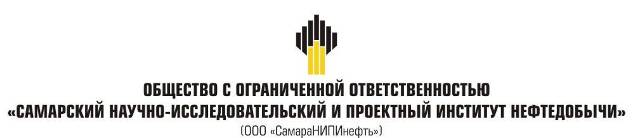 ДОКУМЕНТАЦИЯ ПО ПЛАНИРОВКЕ ТЕРРИТОРИИдля строительства объекта6857П «Техническое перевооружение напорного нефтепровода ДНС Южно-Орловская - УПСВ Екатериновская  (замена аварийного участка ПК 80+00 – ПК 198+00)»в границах сельского поселения Черновка, в границах сельского поселения Воротнее и в границах сельского поселения Верхняя Орлянка муниципального района Сергиевский Самарской областиКнига 3. Проект межевания территории Самара, 2021г.Состав проекта межевания территорииРаздел 1 "Проект межевания территории. Текстовая часть"Исходно-разрешительная документацияОснованием для разработки проекта межевания территории служит:1. Договор на выполнение работ с ООО «СамараНИПИнефть».2. Материалы инженерных изысканий.3. «Градостроительный кодекс РФ» №190-ФЗ от 29.12.2004 г. (в редакции 2018 г.).4. Постановление Правительства РФ №77 от 15.02.2011 г.5. «Земельный кодекс РФ» №136-ФЗ от 25.10.2001 г. (в редакции 2018 г.).6. Сведения государственного кадастрового учета.7. Топографическая съемка территории.8. Правила землепользования и застройки сельского поселения Черновка Сергиевского района Самарской области.9. Правила землепользования и застройки сельского поселения Воротнее Сергиевского района Самарской области.10. Правила землепользования и застройки сельского поселения Верхняя Орлянка Сергиевского района Самарской области.Основание для выполнения проекта межеванияПроект межевания территории разрабатывается в соответствии с проектом планировки территории в целях установления границ земельных участков, предназначенных для строительства и размещения объекта АО "Самаранефтегаз":  6857П «Техническое перевооружение напорного нефтепровода ДНС Южно-Орловская - УПСВ Екатериновская  (замена аварийного участка ПК 80+00 – ПК 198+00)» согласно:- Технического задания на выполнение проекта планировки территории и проекта межевания территории объекта: 6857П «Техническое перевооружение напорного нефтепровода ДНС Южно-Орловская - УПСВ Екатериновская  (замена аварийного участка ПК 80+00 – ПК 198+00)» в границах сельского поселения Верхняя Орлянка, сельского поселенияЧерновка, сельского поселения Воротнее муниципального района Сергиевский Самарской области.  Цели и задачи выполнения проекта межевания территорииПодготовка проекта межевания территории осуществляется в целях определения местоположения границ земельных участков, которые образованы из земель, государственная собственность на которые не разграничена. При подготовке проекта межевания территории определение местоположения границ образуемых земельных участков осуществляется в соответствии с градостроительными регламентами и нормами отвода земельных участков для конкретных видов деятельности, установленными в соответствии с федеральными законами, техническими регламентами.Сформированные земельные участки должны обеспечить:- возможность полноценной реализации прав на формируемые земельные участки, включая возможность полноценного использования в соответствии с назначением, и эксплуатационными качествами.- возможность долгосрочного использования земельного участка.Структура землепользования в пределах территории межевания, сформированная в результате межевания должна обеспечить условия для наиболее эффективного использования и развития этой территории.В процессе межевания решаются следующие задачи:- установление границ земельных участков необходимых для размещения объекта АО "Самаранефтегаз". Проектом межевания границ отображены:- красные линии, утвержденные в составе проекта планировки территории;- границы образуемых земельных участков и их частей.Проектные решенияРазмещение линейного объекта 6857П «Техническое перевооружение напорного нефтепровода ДНС Южно-Орловская - УПСВ Екатериновская  (замена аварийного участка ПК 80+00 – ПК 198+00)» в границах сельского поселения Верхняя Орлянка, сельского поселенияЧерновка, сельского поселения Воротнее муниципального района Сергиевский Самарской области планируется на землях категории - земли сельскохозяйственного назначения, земли промышленности, земли лесного фонда.Проектируемый объект расположен в кадастровых кварталах - 63:31:1504001, 63:31:1504002, 63:31:1504003, 63:31:1701005, 63:31:1404005, 63:31:1501004.Проектом межевания определяются площадь и границы образуемых земельных участков и их частей.Использование земель сельскохозяйственного назначения или земельных участков в составе таких земель, предоставляемых на период осуществления строительства линейных сооружений, осуществляется без перевода земель сельскохозяйственного назначения в земли иных категорий (п. 2 введен Федеральным законом от 21.07.2005 № 111-ФЗ). Строительство проектируемых площадных сооружений потребует отвода земель в долгосрочное пользование (с переводом земельного участка из одной категории в другую), долгосрочную аренду и во временное пользование на период строительства объекта.В соответствии с Федеральным законом от 21.12.2004 № 172-ФЗ «О переводе земель или земельных участков из одной категории в другую», перевод земель сельскохозяйственного назначения под размещение скважин в категорию земель промышленности в рассматриваемом случае допускается, так как он связан с добычей полезных ископаемых. Согласно статье 30 Земельного кодекса РФ от 25.10.2001г. № 136-ФЗ предоставление в аренду пользователю недр земельных участков, необходимых для ведения работ, связанных с пользованием недрами, из земель, находящихся в государственной или муниципальной собственности осуществляется без проведения аукционов. Формирование земельных участков сельскохозяйственного назначения для строительства осуществляется с предварительным согласованием мест размещения объектов. Предоставление таких земельных участков осуществляется в аренду с возвратом землепользователям после проведения рекультивации нарушенных земель.Перечень и сведения о площади образуемых земельных участков, в том числе возможные способы их образования.Итого: 383 035 м21.2 Перечень и сведения о площади образуемых земельных участков, которые будут отнесены к территориям общего пользования или имуществу общего пользования, в том числе в отношении которых предполагаются резервирование и (или) изъятие для государственных или муниципальных нужд.Земельных участков, которые будут отнесены к территориям общего пользования или имуществу общего пользования, в том числе в отношении которых предполагаются резервирование и (или) изъятие для государственных или муниципальных нужд не образовывается.Вид разрешенного использования образуемых земельных участков в соответствии с проектом планировки территории в случаях, предусмотренных настоящим Кодексом.Согласно приказу № 540 от 1 сентября 2014 года «об утверждении классификатора видов разрешенного использования земельных участков» образуемые земельные участки в соответствии с проектом планировки имеют следующие виды разрешенного использования::8/чзу1 (Трасса кабеля ВОЛС, Трассы напорного трубопровода (постоянный отвод)), :8/чзу2 (Трасса кабеля ВОЛС, Трассы напорного трубопровода (временный отвод)) :4746/чзу1 (Постоянный переезд через напорный трубопровод (постоянный отвод)), :4746/чзу2 (Трассы напорного трубопровода и кабеля ВОЛС в параллельном следовании (временный отвод)) – для ведения сельскохозяйственной деятельности;:1/чзу1 (Трассы напорного трубопровода и кабеля ВОЛС в параллельном следовании, Постоянный переезд через напорный трубопровод, Узел запорной арматуры (с ручным приводом) (постоянный отвод)), :1/чзу2 (Трассы напорного трубопровода и кабеля ВОЛС в параллельном следовании (временный отвод)) - Для ведения сельскохозяйственной  деятельности (земельные участки  фонда перераспределения);:4536/чзу1 (Трассы напорного трубопровода и кабеля ВОЛС в параллельном следовании, Постоянный переезд через напорный трубопровод (постоянный отвод)), :4536/чзу2 (Трассы напорного трубопровода и кабеля ВОЛС в параллельном следовании (временный отвод)) - для строительства объекта ОАО  "Самаранефтегаз": "Нефтепровод ДНС  "Южно-Орловская" - УПСВ "Екатериновская";:104/чзу1 (Трассы напорного трубопровода и кабеля ВОЛС в параллельном следовании (временный отвод)), 106/чзу1 (Трасса кабеля ВОЛС (временный отвод)) - для размещения производственных  объектов нефтедобычи на  Екатериновском месторождении  нефти;:205/чзу1 (Трассы напорного трубопровода и кабеля ВОЛС в параллельном следовании, Постоянный переезд через напорный трубопровод, Узел запорной арматуры (с ручным приводом) (постоянный отвод)), :205/чзу2 (Трассы напорного трубопровода и кабеля ВОЛС в параллельном следовании (временный отвод)), :205/чзу3(:0056/чзу1) (Трассы напорного трубопровода и кабеля ВОЛС в параллельном следовании (постоянный отвод)), :205/чзу4(:0056/чзу2) (Трассы напорного трубопровода и кабеля ВОЛС в параллельном следовании (временный отвод)) - Для ведения сельскохозяйственной  деятельности  (общая долевая собственность);:0056/чзу3 (Трассы напорного трубопровода и кабеля ВОЛС в параллельном  следовании, Узел запорной арматуры (с ручным приводом) (постоянный отвод)), :0056/чзу4 (Трассы напорного трубопровода и кабеля ВОЛС в параллельном  следовании, Узел запорной арматуры (с ручным приводом) (временный отвод)), :0056/чзу5 (Трассы напорного трубопровода и кабеля ВОЛС в параллельном  следовании (пересечение с объектом строительства 1014ПЭ)) - заготовка древесины, заготовка и сбор недревесных лесных  ресурсов, заготовка пищевых лесных ресурсов и сбор  лекарственных растений, осуществление видов деятельности  в сфере охотничьего хозяйства, ведение сельского хозяйства,  пчеловодство и сенокошени;:ЗУ2 (Трассы напорного трубопровода и кабеля ВОЛС в параллельном следовании (временный отвод)), :ЗУ4 (Трассы напорного трубопровода и кабеля ВОЛС в параллельном следовании (временный отвод)), :ЗУ6 (Трасса кабеля ВОЛС (временный отвод)), :5011/чзу1 (Трассы напорного трубопровода и кабеля ВОЛС в параллельном следовании (временный отвод)) – трубопроводный транспорт;:ЗУ1 (Трассы напорного трубопровода и кабеля ВОЛС в параллельном следовании (постоянный отвод)), :ЗУ3 (Трассы напорного трубопровода и кабеля ВОЛС в параллельном следовании, Узел запорной арматуры (с ручным приводом) (постоянный отвод)), :ЗУ5 (Трасса кабеля ВОЛС (постоянный отвод)) – недропользование.1.4 Сведения о границах территории, в отношении которой утвержден проект межевания, содержащие перечень координат характерных точек этих границ в системе координат, используемой для ведения Единого государственного реестра недвижимости. Координаты характерных точек границ территории, в отношении которой утвержден проект межевания, определяются в соответствии с требованиями к точности определения координат характерных точек границ, установленных в соответствии с настоящим Кодексом для территориальных зон. (п. 5 введен Федеральным законом от 03.08.2018 N 342-ФЗ)Каталог координатобразуемых и изменяемых земельных участков и их частейИтого: 383 035 м21.5 Целевое назначение лесов, вид (виды) разрешенного использования лесного участка, количественные и качественные характеристики лесного участка, сведения о нахождении лесного участка в границах особо защитных участков лесов (в случае, если подготовка проекта межевания территории осуществляется в целях определения местоположения границ образуемых и (или) изменяемых лесных участков)Согласно письма Министерства лесного хозяйства, охраны окружающей среды и природопользования Самарской области № 27-05-02/5030 от 04.03.2020г. проектируемый объект частично входит в состав земель лесного фонда и располагается в выделах 12, 13, 15 квартала №  155 Сергиевского участкового лесничества Сергиевского лесничества.Согласно пункту 1 статьи 87 Лесного кодекса РФ основой использования, охраны, защиты, воспроизводства лесов, расположенных в границах лесничества, лесопарка, является лесохозяйственный регламент лесничества, лесопарка. П. 6 ст. 87 Лесного кодекса РФ установлена обязанность исполнения лесохозяйственного регламента гражданами, юридическими лицами, осуществляющими использование, охрану, защиту, воспроизводство лесов в границах лесничества, лесопарка.Лесохозяйственным регламентом в выделах 12, 13, 15 квартала №155 Сергиевского участкового лесничества Сергиевского лесничества предусмотрено размещение объектов, связанных с выполнением работ по строительству, реконструкции и эксплуатации линейных объектов, прежде всего, на нелесных землях, а при отсутствии на лесном участке таких земель – участки не возобновившихся вырубок, гарей, пустырей, прогалины, а также площади, на которых произрастают низкополнотные и наименее ценные лесные насаждения.В связи с этим был проведен выезд на местность с целью подготовки Акта натурного технического обследования лесного участка из земель лесного фонда от 10.09.2020г. При обследовании установлено:Участок расположен в защитных лесах Сергиевского участкового лесничества Сергиевского лесничества в квартале №155.Субъект Российской Федерации Самарская областьМуниципальный район Сергиевский.Лесистость муниципального района 12,8 %Общая площадь участка – 0,4715 гав том числе: Лесных земель – 0,4715 гаиз них: покрытых лесом – 0,4715 гаНе лесных земель – 0 гаиз них: пашни – 0 га;	  сенокосы – 0 га;	  водные – 0 га;	  прочих земель – 0 га;Таксационное описание участкаОбследованный участок расположен: выдел №12 в лесостепных лесах; выдел №13 в лесах, расположенных в водоохранных зонах; выдел №15 в лесостепных лесах; Ранее разрешенных к отводу и используемых земельных участков из состава земель лесного фонда – нет;Ранее разрешенных к отводу земельных участков  из состава земель лесного фонда, но фактически не используемых – нет.Участок имеет особо защитное значение, выражающееся в следующем: выдел 12 площадью 0,1221 га – небольшие участки лесов, расположенные среди безлесных пространств; выдел 13 площадью 0,3336 га – берегозащитные, почвозащитные участки лесов, расположенные вдоль водных объектов, склонов оврагов; выдел 15 площадью 0,0158 га - небольшие участки лесов, расположенные среди безлесных пространств.Лесохозяйственные особенности участка: Рельеф равнинный, почва темно-серая, лесная.Участок пригоден для заявленных целей.Цели использования: для размещения объекта АО «Самаранефтегаз» 6857П «Техническое перевооружение напорного нефтепровода ДНС Южно-Орловская - УПСВ Екатериновская  (замена аварийного участка ПК 80+00 – ПК 198+00)» в границах сельского поселения Верхняя Орлянка, сельского поселенияЧерновка, сельского поселения Воротнее муниципального района Сергиевский Самарской области на площади 0,4715 га;Виды использования: Строительство, реконструкция, эксплуатация линий электропередачи, линий связи, дорог, трубопроводов и других линейных объектов.При составлении акта сделаны следующие замечания и предложения – в испрашиваемый лесной участок ООПТ не входят. Заключение: Использование земельного участка из состава земель лесного фонда расположенного в квартале №155 Сергиевского участкового лесничества Сергиевского лесничества Сергиевского района Самарской области для  размещения объекта АО «Самаранефтегаз» 6857П «Техническое перевооружение напорного нефтепровода ДНС Южно-Орловская - УПСВ Екатериновская  (замена аварийного участка ПК 80+00 – ПК 198+00)» в границах сельского поселения Верхняя Орлянка, сельского поселенияЧерновка, сельского поселения Воротнее муниципального района Сергиевский Самарской области наплощади 0,4715 га в соответствии с лесным планом Самарской области, лесохозяйственным регламентом Сергиевского лесничества разрешено;Лесопользователю при использовании земельного участка из состава земель лесного фонда необходимо соблюдать лесное законодательство Российской Федерации, в том числе ППб и СБ в лесах, а так же Порядка использования лесов для выполнения работ по строительству, реконструкции, эксплуатации линейных объектов.   Согласно Выписке из государственного лесного реестра №255 проектируемый объект частично расположен в границах земель лесного фонда, местоположение которых Самарская область, Сергиевское лесничество, Сергиевское участковое лесничество, квартал 155 выделы 12, 13, 15 находящихся в собственности Российской Федерации, с целевым назначением - защитные леса, категорией защитных лесов – Лесостепные леса (выдел 12, 15), Леса, расположенные в водоохранных зонах (выдел 13) с назначением лесного участка (вид разрешенного использования) – заготовка древесины, заготовка и сбор недревесных лесных ресурсов, заготовка пищевых лесных ресурсов и сбор лекарственных растений, осуществление видов деятельности в сфере охотничьего хозяйства, ведение сельского хозяйства, пчеловодство и сенокошение, осуществление научно-исследовательской, образовательной деятельности, осуществление рекреационной деятельности, выращивание посадочного материала лесных растений, выращивание лесных плодовых, ягодных, декоративных и лекарственных растений выполнение работ по геологическому изучению недр, разработка месторождений полезных ископаемых, строительство и эксплуатация водохранилищ и иных искусственных водных объектов, а также гидротехнических сооружений и специализированных портов, строительство, реконструкция, эксплуатация линий электропередачи, линий связи, дорог, трубопроводов и др. линейных объектов, осуществление религиозной деятельности, имеющим особо защитные участки в квартале 155 выделе 12, 15 – Небольшие участки лесов, расположенные среди безлесных пространств, квартале 155 выделе 13 – Берегозащитные, почвозащитные участки лесов, расположенные вдоль водных объектов, склонов оврагов.1.6 Сведения о границах территории, в отношении которой утвержден проект межевания, содержащие перечень координат характерных точек этих границ в системе координат, используемой для ведения Единого государственного реестра недвижимости.Координаты характерных точек границ территории, в отношении которой утвержден проект межевания, определяются в соответствии с требованиями к точности определения координат характерных точек границ, установленных в соответствии с настоящим Кодексом для территориальных зон.Граница зоны планируемого размещения линейных объектов, в отношении которой осуществляется подготовка проекта планировки совпадает с устанавливаемой красной линией.  Линии отступа от красных линий в целях определения места допустимого размещения зданий, строений, сооружений отсутствуют. Проектируемые полосы отвода общественного сервитута имеют постоянную ширину в условиях сложившейся застройки с учетом интересов владельцев земельных участков. Красные линии рассматриваемой территории сформированы с учетом границы зоны планируемого размещения объектов.1.7 Обоснование размещения линейного объекта с учётом особых условий использования территорий и мероприятий по сохранению объектов культурного наследия. В соответствии со статьей 1 Градостроительного Кодекса РФ зонами с особыми условиями использования территорий называются охранные, санитарно-защитные зоны, зоны охраны объектов культурного наследия (памятников истории и культуры) народов Российской Федерации, водоохранные зоны, зоны охраны источников питьевого водоснабжения, зоны охраняемых объектов, иные зоны, устанавливаемые в соответствии с законодательством Российской Федерации. В границах зоны планируемого размещения объекта строительства 6857П «Техническое перевооружение напорного нефтепровода ДНС Южно-Орловская - УПСВ Екатериновская  (замена аварийного участка ПК 80+00 – ПК 198+00)» в границах сельского поселения Верхняя Орлянка, сельского поселенияЧерновка, сельского поселения Воротнее муниципального района Сергиевский Самарской области объектов культурного наследия, в том числе памятников археологии, состоящих на государственной охране, не зарегистрировано. Объект 6857П «Техническое перевооружение напорного нефтепровода ДНС Южно-Орловская - УПСВ Екатериновская  (замена аварийного участка ПК 80+00 – ПК 198+00)» в границах сельского поселения Верхняя Орлянка, сельского поселенияЧерновка, сельского поселения Воротнее муниципального района Сергиевский Самарской области не входит в границы существующих особо охраняемых природных территории местного, регионального и федерального значения. Публичные сервитуты в пределах территории проектирования объекта капитального строительства местного значения не зарегистрированы, в связи с чем, границы зон действия публичных сервитутов в графической части не отображаются. Так же в проекте межевания планируется установление охранных зон объектов электросетевого хозяйства в соответствии с постановлением Правительства Российской Федерации от 24.02.2009 № 160 «О порядке установления охранных зон объектов электросетевого хозяйства и особых условий использования земельных участков, расположенных в границах таких зон». Для объектов электросетевого хозяйства устанавливаются охранные зоны по обе стороны:- вдоль подземных кабельных линий электропередачи - от крайних кабелей на расстоянии 1 метра (при прохождении кабельных линий напряжением до 1 киловольта);- вдоль линии электропередачи - от крайних проводов при неотклоненном их положении на расстоянии 10 м. Для исключения возможности повреждения трубопроводов (при любом виде их прокладки) устанавливаются охранные зоны вдоль трасс трубопроводов, транспортирующих нефть, природный газ, нефтепродукты, нефтяной и искусственный углеводородные газы, - в виде участка земли, ограниченного условными линиями, проходящими в 25 метрах от оси трубопровода с каждой стороны в соответствии с "Правилами охраны магистральных трубопроводов" (утв. Минтопэнерго РФ 29.04.1992, Постановлением Госгортехнадзора РФ от 22.04.1992 N 9) (с изм. от 23.11.1994) (вместе с "Положением о взаимоотношениях предприятий, коммуникации которых проходят в одном техническом коридоре или пересекаются").Определение координат характерных точек границ охранной зоны, а также площади объекта землеустройства осуществлялось аналитическим методом с использованием картографического материала и сведений ГКН о координатах поворотных точек границ земельного участка под объектом 6857П «Техническое перевооружение напорного нефтепровода ДНС Южно-Орловская - УПСВ Екатериновская  (замена аварийного участка ПК 80+00 – ПК 198+00)».Зоны действия публичных сервитутовНа территории планируемого размещения объектов капитального строительства отсутствуют границы зон действия публичных сервитутов. В соответствии с кадастровыми планами территории в государственном кадастре недвижимости отсутствуют сведения об обременениях земельных участков в пределах границы зоны планируемого размещения объекта.ВЫВОДЫ ПО ПРОЕКТУОтчуждение земель во временное (краткосрочное) использование выполняется на период производства строительно-монтажных работ. Все строительные работы должны проводиться исключительно в пределах полосы отвода.Настоящим проектом выполнено: - Формирование границ образуемых земельных участков и их частей.Настоящий проект обеспечивает равные права и возможности правообладателей земельных участков в соответствии с действующим законодательством. Сформированные границы земельных участков позволяют обеспечить необходимые условия для строительства и размещения объекта АО "Самаранефтегаз":  6857П «Техническое перевооружение напорного нефтепровода ДНС Южно-Орловская - УПСВ Екатериновская  (замена аварийного участка ПК 80+00 – ПК 198+00)» общей площадью – 383 035 кв.м. (на землях сельскохозяйственного назначения – 377 364 кв.м., на землях промышленности – 1 114 кв.м., на землях лесного фонда – 4 557 кв.м.)Земельные участки под строительство объекта образованы с учетом ранее поставленных на государственный кадастровый учет земельных участков. Данным проектом предусматривается формировать земельные участки из земель Администрации муниципального района, государственная собственность на которые не разграничена. Земельный участок образуется в соответствии с абзацем 9 части 1 статьи 15 Закона Самарской области от 11.03.2005 №94-ГД «О земле», а именно: минимальный размер образуемого нового неделимого земельного участка из земель сельскохозяйственного назначения в целях недропользования устанавливается равным размеру, необходимому для проведения работ при разработке месторождений полезных ископаемых. Формирование данного земельного участка осуществляется с целью реализации проектных решений, необходимых для проведения работ при разработке месторождений полезных ископаемых АО «Самаранефтегаз» на основании лицензии на пользование недрами, то есть для недропользования».Раздел 2 "Проект межевания территории. Графическая часть"Раздел 3 «Материалы по обоснованию проекта межевания территории»Главный инженер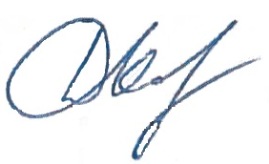 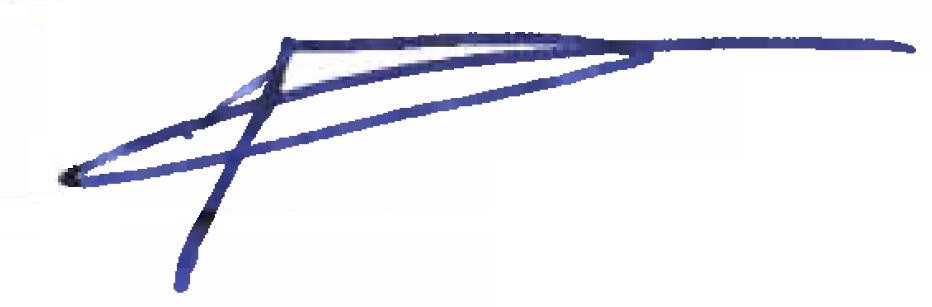 Д.В. КашаевГлавный инженер проектаР.З. Шамасов№ п/пНаименованиеЛистРаздел 1 "Проект межевания территории. Текстовая часть"4Исходно-разрешительная документация5Основание для выполнения проекта межевания5Цели и задачи выполнения проекта межевания территории5Проектные решения61.1.Перечень и сведения о площади образуемых земельных участков, в том числе возможные способы их образования;71.2.Перечень и сведения о площади образуемых земельных участков, которые будут отнесены к территориям общего пользования или имуществу общего пользования, в том числе в отношении которых предполагаются резервирование и (или) изъятие для государственных или муниципальных нужд;131.3.Вид разрешенного использования образуемых земельных участков в соответствии с проектом планировки территории в случаях, предусмотренных настоящим Кодексом;141.4.Сведения о границах территории, в отношении которой утвержден проект межевания, содержащие перечень координат характерных точек этих границ в системе координат, используемой для ведения Единого государственного реестра недвижимости. Координаты характерных точек границ территории, в отношении которой утвержден проект межевания, определяются в соответствии с требованиями к точности определения координат характерных точек границ, установленных в соответствии с настоящим Кодексом для территориальных зон. (п. 5 введен Федеральным законом от 03.08.2018 N 342-ФЗ)151.5Целевое назначение лесов, вид (виды) разрешенного использования лесного участка, количественные и качественные характеристики лесного участка, сведения о нахождении лесного участка в границах особо защитных участков лесов (в случае, если подготовка проекта межевания территории осуществляется в целях определения местоположения границ образуемых и (или) изменяемых лесных участков)711.6Сведения о границах территории, в отношении которой утвержден проект межевания, содержащие перечень координат характерных точек этих границ в системе координат, используемой для ведения Единого государственного реестра недвижимости741.7Обоснование размещения линейного объекта с учётом особых условий использования территорий и мероприятий по сохранению объектов культурного наследия78ВЫВОДЫ ПО ПРОЕКТУ80Раздел 2 "Проект межевания территории. Графическая часть"2.1.Чертеж межевания территории. Чертеж красных линийРаздел 3 «Материалы по обоснованию проекта межевания территории»3.1.Чертеж зон с особыми условиями использования территории№КадастровыйкварталКадастровыйномер ЗУОбразуемый ЗУНаименование сооруженияКатегория земельВид разрешенного использованияПравообладатель.Вид праваМестоположение ЗУПлощадь кв.м.163:31:1504002, 63:31:150400363:31:0000000:5011:5011/чзу1Трассы напорного трубопровода и кабеля ВОЛС в параллельном  следовании (временный отвод)Земли сельскохозяйственного  назначениятрубопроводный транспортАдминистрация муниципального района СергиевскийСамарская область, Сергиевский район,  сельское поселение Верхняя Орлянка311263:31:1504002, 63:31:150400363:31:0000000:104:104/чзу1Трассы напорного трубопровода и кабеля ВОЛС в параллельном  следовании (временный отвод)Земли промышленности, энергетики, транспорта, связи,  радиовещания, телевидения, информатики, земли для  обеспечения космической деятельности, земли обороны,  безопасности и земли иного специального назначениядля размещения производственных  объектов нефтедобычи на  Екатериновском месторождении  нефтиРоссийская Федерация, (аенда) АО "Самаранефтегаз"Самарская область, Сергиевский район874363:31:170100563:31:0000000:106:106/чзу1Трасса кабеля ВОЛС (временный отвод)Земли промышленности, энергетики, транспорта, связи,  радиовещания, телевидения, информатики, земли для  обеспечения космической деятельности, земли обороны,  безопасности и земли иного специального назначениядля размещения производственных  объектов нефтедобычи на  Екатериновском месторождении  нефтиРоссийская Федерация, (аенда) ООО "Кинельский склад"Самарская область, Сергиевский район, Екатериновское  месторождение240463:31:1504001, 63:31:1504002, 63:31:150400363:31:0000000:205:205/чзу4 :0056/чзу2Трассы напорного трубопровода и кабеля ВОЛС в параллельном  следовании (временный отвод)Земли сельскохозяйственного  назначенияДля ведения сельскохозяйственной  деятельности  (общая долевая собственность)ООО Компания "БИО-ТОН", (сервитут) АО "Транснефть-Прикамье"Самарская область, муниципальный район Сергиевский,  сельское поселение Верхняя Орлянка,  село Верхняя Орлянка, земельный участок №205157563:31:1504001, 63:31:1504002, 63:31:150400363:31:0000000:205:205/чзу3 :0056/чзу1Трассы напорного трубопровода и кабеля ВОЛС в параллельном  следовании (постоянный отвод)Земли сельскохозяйственного  назначенияДля ведения сельскохозяйственной  деятельности  (общая долевая собственность)ООО Компания "БИО-ТОН", (сервитут) АО "Транснефть-Прикамье"Самарская область, муниципальный район Сергиевский,  сельское поселение Верхняя Орлянка,  село Верхняя Орлянка, земельный участок №2051663:31:1504001, 63:31:1504002, 63:31:150400363:31:0000000:0056:0056/чзу5Трассы напорного трубопровода и кабеля ВОЛС в параллельном  следовании (временный отвод) (пересечение с объектом строительства 1014ПЭ)Земли лесного фондазаготовка древесины, заготовка и сбор недревесных лесных  ресурсов, заготовка пищевых лесных ресурсов и сбор  лекарственных растений, осуществление видов деятельности  в сфере охотничьего хозяйства, ведение сельского хозяйства,  пчеловодство и сенокошениРоссийская ФедерацияСамарская область, Сергиевское лесничество, Сергиевское участовое лесничество кватал №155  выделы 12, 13, 151548763:31:1504001, 63:31:1504002, 63:31:150400363:31:0000000:0056:0056/чзу4Трассы напорного трубопровода и кабеля ВОЛС в параллельном  следовании, Узел запорной арматуры (с ручным приводом) (временный отвод)Земли лесного фондазаготовка древесины, заготовка и сбор недревесных лесных  ресурсов, заготовка пищевых лесных ресурсов и сбор  лекарственных растений, осуществление видов деятельности  в сфере охотничьего хозяйства, ведение сельского хозяйства,  пчеловодство и сенокошениРоссийская ФедерацияСамарская область, Сергиевское лесничество, Сергиевское участовое лесничество кватал №155  выделы 12, 13, 153008863:31:1504001, 63:31:1504002, 63:31:150400363:31:0000000:0056:0056/чзу3Трассы напорного трубопровода и кабеля ВОЛС в параллельном  следовании, Узел запорной арматуры (с ручным приводом) (постоянный отвод)Земли лесного фондазаготовка древесины, заготовка и сбор недревесных лесных  ресурсов, заготовка пищевых лесных ресурсов и сбор  лекарственных растений, осуществление видов деятельности  в сфере охотничьего хозяйства, ведение сельского хозяйства,  пчеловодство и сенокошениРоссийская ФедерацияСамарская область, Сергиевское лесничество, Сергиевское участовое лесничество кватал №155  выделы 12, 13, 151963:31:140400563:31:1404005:8:8/чзу2Трасса кабеля ВОЛС, Трассы напорного трубопровода (временный отвод)Земли сельскохозяйственного  назначенияДля ведения сельскохозяйственной  деятельностиОДС, (аренда) ООО Компания "БИО-ТОН"Самарская область, муниципальный район Сергиевский,  в границах бывшего совхоза XXIII съезда КПСС, в  границах сельского поселения Черновка396981063:31:140400563:31:1404005:8:8/чзу1Трасса кабеля ВОЛС, Трассы напорного трубопровода (постоянный отвод)Земли сельскохозяйственного  назначенияДля ведения сельскохозяйственной  деятельностиОДС, (аренда) ООО Компания "БИО-ТОН"Самарская область, муниципальный район Сергиевский,  в границах бывшего совхоза XXIII съезда КПСС, в  границах сельского поселения Черновка141163:31:140400563:31:1404005:1:1/чзу2Трассы напорного трубопровода и кабеля ВОЛС в параллельном  следовании (временный отвод)Земли сельскохозяйственного  назначенияДля ведения сельскохозяйственной  деятельности (земельные участки  фонда перераспределения)Администрация муниципального района Сергиевский, (аренда) ООО Агрокомплекс "Конезавод "Самарский"Самарская область, Сергиевский район, в границах  СПК "Черновский"1595801263:31:140400563:31:1404005:1:1/чзу1Трассы напорного трубопровода и кабеля ВОЛС в параллельном  следовании, Постоянный переезд через напорный трубопровод, Узел запорной арматуры (с ручным приводом) (постоянный отвод)Земли сельскохозяйственного  назначенияДля ведения сельскохозяйственной  деятельности (земельные участки  фонда перераспределения)Администрация муниципального района Сергиевский, (аренда) ООО Агрокомплекс "Конезавод "Самарский"Самарская область, Сергиевский район, в границах  СПК "Черновский"1871363:31:1501004, 63:31:150400163:31:0000000:4746:4746/чзу2Трассы напорного трубопровода и кабеля ВОЛС в параллельном  следовании (временный отвод)Земли сельскохозяйственного  назначенияДля ведения сельскохозяйственной  деятельностиАдминистрация муниципального района Сергиевский, (аренда) Воропаев Сергей ПетровичСамарская область , Сергиевскийр-н , колхоз "Орлянский",  в центральной части кадастрового квартала 63:31:1501001,  в западной части кадастрового квартала 63:31:1501002, в  северной части кадастрового квартала 63:31:1503001, в  северной части кадастровог16181463:31:150400163:31:0000000:4746:4746/чзу1Постоянный переезд через напорный трубопровод (постоянный отвод)Земли сельскохозяйственного  назначенияДля ведения сельскохозяйственной  деятельностиАдминистрация муниципального района Сергиевский, (аренда) Воропаев Сергей ПетровичСамарская область , Сергиевскийр-н , колхоз "Орлянский",  в центральной части кадастрового квартала 63:31:1501001,  в западной части кадастрового квартала 63:31:1501002, в  северной части кадастрового квартала 63:31:1503001, в  северной части кадастровог991563:31:1504001, 63:31:1504002, 63:31:150400363:31:0000000:205:205/чзу2Трассы напорного трубопровода и кабеля ВОЛС в параллельном  следовании (временный отвод)Земли сельскохозяйственного  назначенияДля ведения сельскохозяйственной  деятельности  (общая долевая собственность)ООО Компания "БИО-ТОН", (сервитут) АО "Транснефть-Прикамье"Самарская область, муниципальный район Сергиевский,  сельское поселение Верхняя Орлянка,  село Верхняя Орлянка, земельный участок №2051538961663:31:1504001, 63:31:1504002, 63:31:150400363:31:0000000:205:205/чзу1Трассы напорного трубопровода и кабеля ВОЛС в параллельном  следовании, Постоянный переезд через напорный трубопровод, Узел запорной арматуры (с ручным приводом) (постоянный отвод)Земли сельскохозяйственного  назначенияДля ведения сельскохозяйственной  деятельности  (общая долевая собственность)ООО Компания "БИО-ТОН", (сервитут) АО "Транснефть-Прикамье"Самарская область, муниципальный район Сергиевский,  сельское поселение Верхняя Орлянка,  село Верхняя Орлянка, земельный участок №2053401763:31:150400263:31:0000000:4536:4536/чзу2Трассы напорного трубопровода и кабеля ВОЛС в параллельном  следовании (временный отвод)Земли сельскохозяйственного  назначениядля строительства объекта ОАО  "Самаранефтегаз": "Нефтепровод ДНС  "Южно-Орловская" - УПСВ "Екатериновская"Администрация муниципального района СергиевскийСамарская область, Сергиевский район, в границах  сельского поселения Черновка, северо-восточнее с.  Черновка и сельского поселения Верхняя Орлянка,  юго-западнее с. Верхняя Орлянка12961863:31:150400263:31:0000000:4536:4536/чзу1Трассы напорного трубопровода и кабеля ВОЛС в параллельном  следовании, Постоянный переезд через напорный трубопровод (постоянный отвод)Земли сельскохозяйственного  назначениядля строительства объекта ОАО  "Самаранефтегаз": "Нефтепровод ДНС  "Южно-Орловская" - УПСВ "Екатериновская"Администрация муниципального района СергиевскийСамарская область, Сергиевский район, в границах  сельского поселения Черновка, северо-восточнее с.  Черновка и сельского поселения Верхняя Орлянка,  юго-западнее с. Верхняя Орлянка1031963:31:1404005-:ЗУ2Трассы напорного трубопровода и кабеля ВОЛС в параллельном  следовании (временный отвод)Земли сельскохозяйственного  назначениятрубопроводный транспортАдминистрация муниципального района СергиевскийСамарская область, Сергиевский район, в границах  сельского поселения Черновка452063:31:1404005-:ЗУ1Трассы напорного трубопровода и кабеля ВОЛС в параллельном  следовании (постоянный отвод)Земли сельскохозяйственного  назначениянедропользованиеАдминистрация муниципального района СергиевскийСамарская область, Сергиевский район, в границах  сельского поселения Черновка12163:31:1504001, 63:31:1504002, 63:31:1504003-:ЗУ3Трассы напорного трубопровода и кабеля ВОЛС в параллельном  следовании, Узел запорной арматуры (с ручным приводом) (постоянный отвод)Земли сельскохозяйственного  назначениянедропользованиеАдминистрация муниципального района СергиевскийСамарская область, Сергиевский район, в границах  сельского поселения Верхняя Орлянка372263:31:1504001, 63:31:1504002, 63:31:1504003-:ЗУ4Трассы напорного трубопровода и кабеля ВОЛС в параллельном  следовании (временный отвод)Земли сельскохозяйственного  назначениятрубопроводный транспортАдминистрация муниципального района СергиевскийСамарская область, Сергиевский район, в границах  сельского поселения Верхняя Орлянка191102363:31:1701005-:ЗУ5Трасса кабеля ВОЛС (постоянный отвод)Земли сельскохозяйственного  назначениянедропользованиеАдминистрация муниципального района СергиевскийСамарская область, Сергиевский район, в границах  сельского поселения Воротнее22463:31:1701005-:ЗУ6Трасса кабеля ВОЛС (временный отвод)Земли сельскохозяйственного  назначениятрубопроводный транспортАдминистрация муниципального района СергиевскийСамарская область, Сергиевский район, в границах  сельского поселения Воротнее869№ 1№ 1№ 1№ 1№ 1Кадастровый квартал:Кадастровый квартал:Кадастровый квартал:63:31:1504002, 63:31:150400363:31:1504002, 63:31:1504003Кадастровый номер:Кадастровый номер:Кадастровый номер:63:31:0000000:501163:31:0000000:5011Образуемый ЗУ:Образуемый ЗУ:Образуемый ЗУ::5011/чзу1:5011/чзу1Площадь кв.м.:Площадь кв.м.:Площадь кв.м.:311311Правообладатель. Вид права:Правообладатель. Вид права:Правообладатель. Вид права:Администрация муниципального района СергиевскийАдминистрация муниципального района СергиевскийРазрешенное использование:Разрешенное использование:Разрешенное использование:трубопроводный транспорттрубопроводный транспортНазначение (сооружение):Назначение (сооружение):Назначение (сооружение):Трассы напорного трубопровода и кабеля ВОЛС в параллельном  следовании (временный отвод)Трассы напорного трубопровода и кабеля ВОЛС в параллельном  следовании (временный отвод)№ точкиДирекционныйРасстояние,КоординатыКоординаты(сквозной)уголмXY1170°58'10"7,22233792,75444130,602188°6'53"5,242233785,64444131,733117°45'31"0,642233780,45444130,99412°35'26"11,062233780,15444131,565298°14'24"3,832233790,94444133,971170°58'10"7,22233792,75444130,606118°29'18"11,992234811,83442358,97710°54'13"3,592234806,11442369,518281°2'40"11,432234809,64442370,196118°29'18"11,992234811,83442358,97944°36'6"10,172234350,92443076,6510297°56'18"14,562234358,16443083,7911216°43'43"9,732234364,98443070,9312118°28'41"13,132234357,18443065,11944°36'6"10,172234350,92443076,651344°57'34"9,982234368,69443043,8814298°30'43"14,872234375,75443050,9315220°6'20"9,782234382,85443037,861690°0'0"0,012234375,37443031,5617118°29'11"14,012234375,37443031,571344°57'34"9,982234368,69443043,88№ 2№ 2№ 2№ 2№ 2Кадастровый квартал:Кадастровый квартал:Кадастровый квартал:63:31:1504002, 63:31:150400363:31:1504002, 63:31:1504003Кадастровый номер:Кадастровый номер:Кадастровый номер:63:31:0000000:10463:31:0000000:104Образуемый ЗУ:Образуемый ЗУ:Образуемый ЗУ::104/чзу1:104/чзу1Площадь кв.м.:Площадь кв.м.:Площадь кв.м.:874874Правообладатель. Вид права:Правообладатель. Вид права:Правообладатель. Вид права:Российская Федерация, (аенда) АО "Самаранефтегаз"Российская Федерация, (аенда) АО "Самаранефтегаз"Разрешенное использование:Разрешенное использование:Разрешенное использование:для размещения производственных  объектов нефтедобычи на  Екатериновском месторождении  нефтидля размещения производственных  объектов нефтедобычи на  Екатериновском месторождении  нефтиНазначение (сооружение):Назначение (сооружение):Назначение (сооружение):Трассы напорного трубопровода и кабеля ВОЛС в параллельном  следовании (временный отвод)Трассы напорного трубопровода и кабеля ВОЛС в параллельном  следовании (временный отвод)№ точкиДирекционныйРасстояние,КоординатыКоординаты(сквозной)уголмXY18334°52'37"1,952234874,95442131,2219325°0'57"5,92234876,72442130,3920315°0'0"5,92234881,55442127,0121304°57'36"5,882234885,72442122,8422295°2'46"5,912234889,09442118,0223284°54'45"5,872234891,59442112,6724275°3'14"5,92234893,10442107,0025264°54'12"3,712234893,62442101,1226134°59'60"0,012234893,29442097,4227118°40'43"18,82234893,28442097,4328118°17'13"19,652234884,26442113,9218334°52'37"1,952234874,95442131,222940°28'60"35,292234357,64443064,2530298°1'25"20,732234384,48443087,1631220°31'56"35,132234394,22443068,8632118°28'9"20,732234367,52443046,032940°28'60"35,292234357,64443064,25№ 3№ 3№ 3№ 3№ 3Кадастровый квартал:Кадастровый квартал:Кадастровый квартал:63:31:170100563:31:1701005Кадастровый номер:Кадастровый номер:Кадастровый номер:63:31:0000000:10663:31:0000000:106Образуемый ЗУ:Образуемый ЗУ:Образуемый ЗУ::106/чзу1:106/чзу1Площадь кв.м.:Площадь кв.м.:Площадь кв.м.:240240Правообладатель. Вид права:Правообладатель. Вид права:Правообладатель. Вид права:Российская Федерация, (аенда) ООО "Кинельский склад"Российская Федерация, (аенда) ООО "Кинельский склад"Разрешенное использование:Разрешенное использование:Разрешенное использование:для размещения производственных  объектов нефтедобычи на  Екатериновском месторождении  нефтидля размещения производственных  объектов нефтедобычи на  Екатериновском месторождении  нефтиНазначение (сооружение):Назначение (сооружение):Назначение (сооружение):Трасса кабеля ВОЛС (временный отвод)Трасса кабеля ВОЛС (временный отвод)№ точкиДирекционныйРасстояние,КоординатыКоординаты(сквозной)уголмXY3344°8'20"6,122235192,30441365,2034298°28'16"39,672235196,69441369,4635211°40'7"3,072235215,60441334,5936302°2'45"32235212,99441332,9837211°24'43"3,072235214,58441330,4438118°29'20"34,242235211,96441328,8439115°7'40"1,252235195,63441358,9340118°34'45"5,852235195,10441360,063344°8'20"6,122235192,30441365,20№ 4№ 4№ 4№ 4№ 4Кадастровый квартал:Кадастровый квартал:Кадастровый квартал:63:31:1504001, 63:31:1504002, 63:31:150400363:31:1504001, 63:31:1504002, 63:31:1504003Кадастровый номер:Кадастровый номер:Кадастровый номер:63:31:0000000:20563:31:0000000:205Образуемый ЗУ:Образуемый ЗУ:Образуемый ЗУ::205/чзу4 :0056/чзу2:205/чзу4 :0056/чзу2Площадь кв.м.:Площадь кв.м.:Площадь кв.м.:157157Правообладатель. Вид права:Правообладатель. Вид права:Правообладатель. Вид права:ООО Компания "БИО-ТОН", (сервитут) АО "Транснефть-Прикамье"ООО Компания "БИО-ТОН", (сервитут) АО "Транснефть-Прикамье"Разрешенное использование:Разрешенное использование:Разрешенное использование:Для ведения сельскохозяйственной  деятельности  (общая долевая собственность)Для ведения сельскохозяйственной  деятельности  (общая долевая собственность)Назначение (сооружение):Назначение (сооружение):Назначение (сооружение):Трассы напорного трубопровода и кабеля ВОЛС в параллельном  следовании (временный отвод)Трассы напорного трубопровода и кабеля ВОЛС в параллельном  следовании (временный отвод)№ точкиДирекционныйРасстояние,КоординатыКоординаты(сквозной)уголмXY4168°57'9"4,092235176,68441542,814285°11'28"5,252235178,15441546,6343298°28'44"31,62235178,59441551,8644208°19'11"2,042235193,66441524,0845161°35'14"8,22235191,86441523,114628°34'58"1,652235184,08441525,7047118°28'12"18,572235185,53441526,494168°57'9"4,092235176,68441542,8148358°16'54"12235187,68441526,1949267°9'57"1,012235188,68441526,1650177°42'34"12235188,63441525,155187°8'15"12235187,63441525,1948358°16'54"12235187,68441526,19№ 5№ 5№ 5№ 5№ 5Кадастровый квартал:Кадастровый квартал:Кадастровый квартал:63:31:1504001, 63:31:1504002, 63:31:150400363:31:1504001, 63:31:1504002, 63:31:1504003Кадастровый номер:Кадастровый номер:Кадастровый номер:63:31:0000000:20563:31:0000000:205Образуемый ЗУ:Образуемый ЗУ:Образуемый ЗУ::205/чзу3 :0056/чзу1:205/чзу3 :0056/чзу1Площадь кв.м.:Площадь кв.м.:Площадь кв.м.:11Правообладатель. Вид права:Правообладатель. Вид права:Правообладатель. Вид права:ООО Компания "БИО-ТОН", (сервитут) АО "Транснефть-Прикамье"ООО Компания "БИО-ТОН", (сервитут) АО "Транснефть-Прикамье"Разрешенное использование:Разрешенное использование:Разрешенное использование:Для ведения сельскохозяйственной  деятельности  (общая долевая собственность)Для ведения сельскохозяйственной  деятельности  (общая долевая собственность)Назначение (сооружение):Назначение (сооружение):Назначение (сооружение):Трассы напорного трубопровода и кабеля ВОЛС в параллельном  следовании (постоянный отвод)Трассы напорного трубопровода и кабеля ВОЛС в параллельном  следовании (постоянный отвод)№ точкиДирекционныйРасстояние,КоординатыКоординаты(сквозной)уголмXY48358°16'54"12235187,68441526,1949267°9'57"1,012235188,68441526,1650177°42'34"12235188,63441525,155187°8'15"12235187,63441525,1948358°16'54"12235187,68441526,19№ 6№ 6№ 6№ 6№ 6Кадастровый квартал:Кадастровый квартал:Кадастровый квартал:63:31:1504001, 63:31:1504002, 63:31:150400363:31:1504001, 63:31:1504002, 63:31:1504003Кадастровый номер:Кадастровый номер:Кадастровый номер:63:31:0000000:005663:31:0000000:0056Образуемый ЗУ:Образуемый ЗУ:Образуемый ЗУ::0056/чзу5:0056/чзу5Площадь кв.м.:Площадь кв.м.:Площадь кв.м.:15481548Правообладатель. Вид права:Правообладатель. Вид права:Правообладатель. Вид права:Российская ФедерацияРоссийская ФедерацияРазрешенное использование:Разрешенное использование:Разрешенное использование:заготовка древесины, заготовка и сбор недревесных лесных  ресурсов, заготовка пищевых лесных ресурсов и сбор  лекарственных растений, осуществление видов деятельности  в сфере охотничьего хозяйства, ведение сельского хозяйства,  пчеловодство и сенокошенизаготовка древесины, заготовка и сбор недревесных лесных  ресурсов, заготовка пищевых лесных ресурсов и сбор  лекарственных растений, осуществление видов деятельности  в сфере охотничьего хозяйства, ведение сельского хозяйства,  пчеловодство и сенокошениНазначение (сооружение):Назначение (сооружение):Назначение (сооружение):Трассы напорного трубопровода и кабеля ВОЛС в параллельном  следовании (временный отвод) (пересечение с объектом строительства 1014ПЭ)Трассы напорного трубопровода и кабеля ВОЛС в параллельном  следовании (временный отвод) (пересечение с объектом строительства 1014ПЭ)№ точкиДирекционныйРасстояние,КоординатыКоординаты(сквозной)уголмXY1298°16'10"140,752233792,75444130,6052229°19'17"11,262233859,41444006,6453118°19'20"150,962233852,07443998,1038°6'53"5,242233780,45444130,992350°58'10"7,22233785,64444131,731298°16'10"140,752233792,75444130,60№ 7№ 7№ 7№ 7№ 7Кадастровый квартал:Кадастровый квартал:Кадастровый квартал:63:31:1504001, 63:31:1504002, 63:31:150400363:31:1504001, 63:31:1504002, 63:31:1504003Кадастровый номер:Кадастровый номер:Кадастровый номер:63:31:0000000:005663:31:0000000:0056Образуемый ЗУ:Образуемый ЗУ:Образуемый ЗУ::0056/чзу4:0056/чзу4Площадь кв.м.:Площадь кв.м.:Площадь кв.м.:30083008Правообладатель. Вид права:Правообладатель. Вид права:Правообладатель. Вид права:Российская ФедерацияРоссийская ФедерацияРазрешенное использование:Разрешенное использование:Разрешенное использование:заготовка древесины, заготовка и сбор недревесных лесных  ресурсов, заготовка пищевых лесных ресурсов и сбор  лекарственных растений, осуществление видов деятельности  в сфере охотничьего хозяйства, ведение сельского хозяйства,  пчеловодство и сенокошенизаготовка древесины, заготовка и сбор недревесных лесных  ресурсов, заготовка пищевых лесных ресурсов и сбор  лекарственных растений, осуществление видов деятельности  в сфере охотничьего хозяйства, ведение сельского хозяйства,  пчеловодство и сенокошениНазначение (сооружение):Назначение (сооружение):Назначение (сооружение):Трассы напорного трубопровода и кабеля ВОЛС в параллельном  следовании, Узел запорной арматуры (с ручным приводом) (временный отвод)Трассы напорного трубопровода и кабеля ВОЛС в параллельном  следовании, Узел запорной арматуры (с ручным приводом) (временный отвод)№ точкиДирекционныйРасстояние,КоординатыКоординаты(сквозной)уголмXY1350°55'6"15,592233792,75444130,6054298°19'24"136,292233808,14444128,1455269°57'29"13,662233872,80444008,1756237°45'29"18,992233872,79443994,5157118°19'18"22,322233862,66443978,455349°19'17"11,262233852,07443998,1052118°16'10"140,752233859,41444006,641350°55'6"15,592233792,75444130,6058357°8'15"12233847,75444033,1859267°43'55"1,012233848,75444033,1360177°8'15"12233848,71444032,126187°43'55"1,012233847,71444032,1758357°8'15"12233847,75444033,1862275°39'51"36,882233893,98443968,8863240°12'1"10,382233897,62443932,1864118°18'16"43,172233892,46443923,176583°57'52"10,182233871,99443961,186658°53'39"20,052233873,06443971,3067298°19'37"22,252233883,42443988,4762275°39'51"36,882233893,98443968,88№ 8№ 8№ 8№ 8№ 8Кадастровый квартал:Кадастровый квартал:Кадастровый квартал:63:31:1504001, 63:31:1504002, 63:31:150400363:31:1504001, 63:31:1504002, 63:31:1504003Кадастровый номер:Кадастровый номер:Кадастровый номер:63:31:0000000:005663:31:0000000:0056Образуемый ЗУ:Образуемый ЗУ:Образуемый ЗУ::0056/чзу3:0056/чзу3Площадь кв.м.:Площадь кв.м.:Площадь кв.м.:11Правообладатель. Вид права:Правообладатель. Вид права:Правообладатель. Вид права:Российская ФедерацияРоссийская ФедерацияРазрешенное использование:Разрешенное использование:Разрешенное использование:заготовка древесины, заготовка и сбор недревесных лесных  ресурсов, заготовка пищевых лесных ресурсов и сбор  лекарственных растений, осуществление видов деятельности  в сфере охотничьего хозяйства, ведение сельского хозяйства,  пчеловодство и сенокошенизаготовка древесины, заготовка и сбор недревесных лесных  ресурсов, заготовка пищевых лесных ресурсов и сбор  лекарственных растений, осуществление видов деятельности  в сфере охотничьего хозяйства, ведение сельского хозяйства,  пчеловодство и сенокошениНазначение (сооружение):Назначение (сооружение):Назначение (сооружение):Трассы напорного трубопровода и кабеля ВОЛС в параллельном  следовании, Узел запорной арматуры (с ручным приводом) (постоянный отвод)Трассы напорного трубопровода и кабеля ВОЛС в параллельном  следовании, Узел запорной арматуры (с ручным приводом) (постоянный отвод)№ точкиДирекционныйРасстояние,КоординатыКоординаты(сквозной)уголмXY58357°8'15"12233847,75444033,1859267°43'55"1,012233848,75444033,1360177°8'15"12233848,71444032,126187°43'55"1,012233847,71444032,1758357°8'15"12233847,75444033,18№ 9№ 9№ 9№ 9№ 9Кадастровый квартал:Кадастровый квартал:Кадастровый квартал:63:31:140400563:31:1404005Кадастровый номер:Кадастровый номер:Кадастровый номер:63:31:1404005:863:31:1404005:8Образуемый ЗУ:Образуемый ЗУ:Образуемый ЗУ::8/чзу2:8/чзу2Площадь кв.м.:Площадь кв.м.:Площадь кв.м.:3969839698Правообладатель. Вид права:Правообладатель. Вид права:Правообладатель. Вид права:ОДС, (аренда) ООО Компания "БИО-ТОН"ОДС, (аренда) ООО Компания "БИО-ТОН"Разрешенное использование:Разрешенное использование:Разрешенное использование:Для ведения сельскохозяйственной  деятельностиДля ведения сельскохозяйственной  деятельностиНазначение (сооружение):Назначение (сооружение):Назначение (сооружение):Трасса кабеля ВОЛС, Трассы напорного трубопровода (временный отвод)Трасса кабеля ВОЛС, Трассы напорного трубопровода (временный отвод)№ точкиДирекционныйРасстояние,КоординатыКоординаты(сквозной)уголмXY68266°13'5"36,692227539,90446637,6469177°9'57"1,012227537,48446601,0370266°33'59"12227536,47446601,0871356°33'59"12227536,41446600,0872266°9'37"1,492227537,41446600,0273174°35'44"12,852227537,31446598,5374207°2'29"1214,072227524,52446599,7475116°56'1"2,782226443,17446047,7876180°0'0"0,012226441,91446050,2677207°0'34"9,232226441,90446050,2678117°2'4"6,012226433,68446046,077927°5'39"9,22226430,95446051,4280116°56'26"23,22226439,14446055,618127°2'25"625,932226428,63446076,298227°2'40"312,092226986,14446360,858327°2'17"297,942227264,10446502,7584356°58'43"10,432227529,48446638,1968266°13'5"36,692227539,90446637,6485267°42'34"12227533,43446621,4486177°42'34"12227533,39446620,448787°42'34"12227532,39446620,4888357°42'34"12227532,43446621,4885267°42'34"12227533,43446621,4489267°42'34"12226436,69446050,1890177°42'34"12226436,65446049,189187°41'11"0,992226435,65446049,2292358°16'54"12226435,69446050,2189267°42'34"12226436,69446050,1893267°42'34"12227519,30446602,7594177°42'34"12227519,26446601,759587°42'34"12227518,26446601,7996357°42'34"12227518,30446602,7993267°42'34"12227519,30446602,7597267°43'55"1,012226529,05446109,7898176°33'59"12226529,01446108,779987°41'11"0,992226528,01446108,83100357°42'34"12226528,05446109,8297267°43'55"1,012226529,05446109,78101267°9'57"1,012227419,61446564,37102177°6'31"0,992227419,56446563,3610387°42'34"12227418,57446563,41104357°42'34"12227418,61446564,41101267°9'57"1,012227419,61446564,37105267°9'57"1,012226657,83446162,90106177°6'31"0,992226657,78446161,8910787°42'34"12226656,79446161,94108357°42'34"12226656,83446162,94105267°9'57"1,012226657,83446162,90109268°17'55"1,012227330,95446518,09110177°8'15"12227330,92446517,0811187°43'55"1,012227329,92446517,13112357°6'31"0,992227329,96446518,14109268°17'55"1,012227330,95446518,09113267°43'55"1,012226707,15446200,70114176°33'59"12226707,11446199,6911587°41'11"0,992226706,11446199,75116357°42'34"12226706,15446200,74113267°43'55"1,012226707,15446200,70117267°9'57"1,012227291,09446486,09118177°8'15"12227291,04446485,0811987°6'31"0,992227290,04446485,13120358°16'54"12227290,09446486,12117267°9'57"1,012227291,09446486,09121267°43'55"1,012226885,26446291,62122177°41'11"0,992226885,22446290,6112388°17'55"1,012226884,23446290,65124357°42'34"12226884,26446291,66121267°43'55"1,012226885,26446291,62125267°8'15"12227241,50446473,44126177°42'34"12227241,45446472,4412787°42'34"12227240,45446472,48128357°43'55"1,012227240,49446473,48125267°8'15"12227241,50446473,44129267°8'15"12227016,70446345,92130177°41'11"0,992227016,65446344,9213187°42'34"12227015,66446344,96132357°42'34"12227015,70446345,96129267°8'15"12227016,70446345,92133268°17'55"1,012227063,37446382,53134177°8'15"12227063,34446381,5213587°42'34"12227062,34446381,57136357°41'11"0,992227062,38446382,57133268°17'55"1,012227063,37446382,53№ 10№ 10№ 10№ 10№ 10Кадастровый квартал:Кадастровый квартал:Кадастровый квартал:63:31:140400563:31:1404005Кадастровый номер:Кадастровый номер:Кадастровый номер:63:31:1404005:863:31:1404005:8Образуемый ЗУ:Образуемый ЗУ:Образуемый ЗУ::8/чзу1:8/чзу1Площадь кв.м.:Площадь кв.м.:Площадь кв.м.:1414Правообладатель. Вид права:Правообладатель. Вид права:Правообладатель. Вид права:ОДС, (аренда) ООО Компания "БИО-ТОН"ОДС, (аренда) ООО Компания "БИО-ТОН"Разрешенное использование:Разрешенное использование:Разрешенное использование:Для ведения сельскохозяйственной  деятельностиДля ведения сельскохозяйственной  деятельностиНазначение (сооружение):Назначение (сооружение):Назначение (сооружение):Трасса кабеля ВОЛС, Трассы напорного трубопровода (постоянный отвод)Трасса кабеля ВОЛС, Трассы напорного трубопровода (постоянный отвод)№ точкиДирекционныйРасстояние,КоординатыКоординаты(сквозной)уголмXY69266°36'1"1,012227537,47446601,0372176°33'59"12227537,41446600,027186°33'59"12227536,41446600,0870357°8'15"12227536,47446601,0869266°36'1"1,012227537,47446601,0385267°42'34"12227533,43446621,4486177°42'34"12227533,39446620,448787°42'34"12227532,39446620,4888357°42'34"12227532,43446621,4885267°42'34"12227533,43446621,4493267°42'34"12227519,30446602,7594177°42'34"12227519,26446601,759587°42'34"12227518,26446601,7996357°42'34"12227518,30446602,7993267°42'34"12227519,30446602,75101267°9'57"1,012227419,61446564,37102177°6'31"0,992227419,56446563,3610387°42'34"12227418,57446563,41104357°42'34"12227418,61446564,41101267°9'57"1,012227419,61446564,37109268°17'55"1,012227330,95446518,09110177°8'15"12227330,92446517,0811187°43'55"1,012227329,92446517,13112357°6'31"0,992227329,96446518,14109268°17'55"1,012227330,95446518,09117267°9'57"1,012227291,09446486,09118177°8'15"12227291,04446485,0811987°6'31"0,992227290,04446485,13120358°16'54"12227290,09446486,12117267°9'57"1,012227291,09446486,09125267°8'15"12227241,50446473,44126177°42'34"12227241,45446472,4412787°42'34"12227240,45446472,48128357°43'55"1,012227240,49446473,48125267°8'15"12227241,50446473,44133268°17'55"1,012227063,37446382,53134177°8'15"12227063,34446381,5213587°42'34"12227062,34446381,57136357°41'11"0,992227062,38446382,57133268°17'55"1,012227063,37446382,53129267°8'15"12227016,70446345,92130177°41'11"0,992227016,65446344,9213187°42'34"12227015,66446344,96132357°42'34"12227015,70446345,96129267°8'15"12227016,70446345,92121267°43'55"1,012226885,26446291,62122177°41'11"0,992226885,22446290,6112388°17'55"1,012226884,23446290,65124357°42'34"12226884,26446291,66121267°43'55"1,012226885,26446291,62113267°43'55"1,012226707,15446200,70114176°33'59"12226707,11446199,6911587°41'11"0,992226706,11446199,75116357°42'34"12226706,15446200,74113267°43'55"1,012226707,15446200,70105267°9'57"1,012226657,83446162,90106177°6'31"0,992226657,78446161,8910787°42'34"12226656,79446161,94108357°42'34"12226656,83446162,94105267°9'57"1,012226657,83446162,9097267°43'55"1,012226529,05446109,7898176°33'59"12226529,01446108,779987°41'11"0,992226528,01446108,83100357°42'34"12226528,05446109,8297267°43'55"1,012226529,05446109,7889267°42'34"12226436,69446050,1890177°42'34"12226436,65446049,189187°41'11"0,992226435,65446049,2292358°16'54"12226435,69446050,2189267°42'34"12226436,69446050,18№ 11№ 11№ 11№ 11№ 11Кадастровый квартал:Кадастровый квартал:Кадастровый квартал:63:31:140400563:31:1404005Кадастровый номер:Кадастровый номер:Кадастровый номер:63:31:1404005:163:31:1404005:1Образуемый ЗУ:Образуемый ЗУ:Образуемый ЗУ::1/чзу2:1/чзу2Площадь кв.м.:Площадь кв.м.:Площадь кв.м.:159580159580Правообладатель. Вид права:Правообладатель. Вид права:Правообладатель. Вид права:Администрация муниципального района Сергиевский, (аренда) ООО Агрокомплекс "Конезавод "Самарский"Администрация муниципального района Сергиевский, (аренда) ООО Агрокомплекс "Конезавод "Самарский"Разрешенное использование:Разрешенное использование:Разрешенное использование:Для ведения сельскохозяйственной  деятельности (земельные участки  фонда перераспределения)Для ведения сельскохозяйственной  деятельности (земельные участки  фонда перераспределения)Назначение (сооружение):Назначение (сооружение):Назначение (сооружение):Трассы напорного трубопровода и кабеля ВОЛС в параллельном  следовании (временный отвод)Трассы напорного трубопровода и кабеля ВОЛС в параллельном  следовании (временный отвод)№ точкиДирекционныйРасстояние,КоординатыКоординаты(сквозной)уголмXY13885°32'40"0,772230641,01446357,82139175°22'48"0,992230641,07446358,59140264°48'20"0,992230640,08446358,67141354°51'26"12230639,99446357,68142265°15'54"6,662230640,99446357,59143355°27'27"5,812230640,44446350,95144264°44'42"6,012230646,23446350,49145175°30'34"5,752230645,68446344,51146265°24'8"2,872230639,95446344,96147175°33'36"406,262230639,72446342,10148126°50'31"4,092230234,68446373,55149175°36'41"13,072230232,23446376,82150268°18'55"3,062230219,20446377,82151175°34'4"181,422230219,11446374,76152120°34'45"3,832230038,23446388,78153175°37'56"34,142230036,28446392,08154268°9'9"3,12230002,24446394,68155175°33'3"86,372230002,14446391,58156174°43'30"16,752229916,03446398,28157194°34'19"82,242229899,35446399,82158174°33'56"433,542229819,76446379,1315998°13'1"2,82229388,17446420,19160174°36'21"12,982229387,77446422,96161262°10'6"2,722229374,85446424,18162174°33'59"1683,212229374,48446421,49163144°58'2"4,622227698,83446580,88164174°34'14"137,712227695,05446583,5316584°47'0"21,122227557,96446596,56166176°58'46"7,782227559,88446617,5916784°49'7"3,992227552,11446618,00168357°8'42"7,632227552,47446621,9716987°2'25"14,722227560,09446621,59170355°4'49"131,652227560,85446636,29171324°33'24"22,572227692,01446625,00172354°33'60"2116,282227710,40446611,9117314°34'50"82,232229817,17446411,52174355°29'56"314,352229896,75446432,22175289°1'1"6,542230210,13446407,55176355°32'16"92230212,26446401,3717787°8'15"6,012230221,23446400,67178355°33'58"422,082230221,53446406,67179265°16'38"16,282230642,35446374,0413885°32'40"0,772230641,01446357,82180267°8'15"12230644,86446347,26181177°8'15"12230644,81446346,2618287°6'31"0,992230643,81446346,31183357°42'34"12230643,86446347,30180267°8'15"12230644,86446347,26184267°8'15"12227553,38446620,42185177°42'34"12227553,33446619,4218687°8'15"12227552,33446619,46187357°42'34"12227552,38446620,46184267°8'15"12227553,38446620,42188268°15'51"0,992230636,05446358,99189177°42'34"12230636,02446358,0019087°42'34"12230635,02446358,04191357°6'31"0,992230635,06446359,04188268°15'51"0,992230636,05446358,99192268°20'27"22,452227565,25446631,65193178°17'46"4,372227564,60446609,2119488°9'44"22,452227560,23446609,34195358°16'6"4,32227560,95446631,78192268°20'27"22,452227565,25446631,65196267°41'11"0,992230596,59446350,73197178°16'54"12230596,55446349,7419887°42'34"12230595,55446349,77199357°42'34"12230595,59446350,77196267°41'11"0,992230596,59446350,73200268°17'55"1,012227561,79446598,73201177°43'55"1,012227561,76446597,7220287°9'57"1,012227560,75446597,76203357°41'11"0,992227560,80446598,77200268°17'55"1,012227561,79446598,73204267°42'34"12230436,69446374,46205177°42'34"12230436,65446373,4620687°42'34"12230435,65446373,50207357°42'34"12230435,69446374,50204267°42'34"12230436,69446374,46208267°42'34"12227579,34446597,04209177°42'34"12227579,30446596,0421087°6'31"0,992227578,30446596,08211358°15'51"0,992227578,35446597,07208267°42'34"12227579,34446597,04212267°41'11"0,992230287,11446384,99213178°16'54"12230287,07446384,0021487°43'55"1,012230286,07446384,03215357°8'15"12230286,11446385,04212267°41'11"0,992230287,11446384,99216264°34'59"3,52227619,47446617,59217174°39'0"9,012227619,14446614,1121884°16'23"3,512227610,17446614,95219354°34'29"8,992227610,52446618,44216264°34'59"3,52227619,47446617,59220267°42'34"12230247,77446377,89221177°42'34"12230247,73446376,8922287°42'34"12230246,73446376,93223357°42'34"12230246,77446377,93220267°42'34"12230247,77446377,89224267°11'37"1,022227655,21446612,97225177°8'15"12227655,16446611,9522687°9'57"1,012227654,16446612,00227357°42'34"12227654,21446613,01224267°11'37"1,022227655,21446612,97228267°41'11"0,992230237,31446389,91229177°42'34"12230237,27446388,9223087°41'11"0,992230236,27446388,96231357°42'34"12230236,31446389,95228267°41'11"0,992230237,31446389,91232267°41'11"0,992227686,56446608,94233177°42'34"12227686,52446607,9523487°41'11"0,992227685,52446607,99235357°42'34"12227685,56446608,98232267°41'11"0,992227686,56446608,94236267°9'57"1,012230037,94446405,38237177°6'31"0,992230037,89446404,3723887°42'34"12230036,90446404,42239357°42'34"12230036,94446405,42236267°9'57"1,012230037,94446405,38240267°43'55"1,012227705,08446595,85241177°8'15"12227705,04446594,8424287°42'34"12227704,04446594,89243357°42'34"12227704,08446595,89240267°43'55"1,012227705,08446595,85244267°42'34"12229899,43446405,17245177°8'15"12229899,39446404,1724687°6'31"0,992229898,39446404,22247357°41'11"0,992229898,44446405,21244267°42'34"12229899,43446405,17248267°41'11"0,992227850,21446583,07249177°42'34"12227850,17446582,0825087°6'31"0,992227849,17446582,12251357°41'11"0,992227849,22446583,11248267°41'11"0,992227850,21446583,07252267°9'57"1,012229898,58446415,45253177°41'11"0,992229898,53446414,4425487°43'55"1,012229897,54446414,48255357°42'34"12229897,58446415,49252267°9'57"1,012229898,58446415,45256268°17'55"1,012227895,79446566,97257177°8'15"12227895,76446565,9625887°43'55"1,012227894,76446566,01259357°6'31"0,992227894,80446567,02256268°17'55"1,012227895,79446566,97260267°43'55"1,012229840,35446401,36261176°33'59"12229840,31446400,3526287°42'34"12229839,31446400,41263357°8'15"12229839,35446401,41260267°43'55"1,012229840,35446401,36264267°6'31"0,992228049,29446564,14265178°16'54"12228049,24446563,1526687°8'15"12228048,24446563,18267357°42'34"12228048,29446564,18264267°6'31"0,992228049,29446564,14268267°41'11"0,992229819,83446384,45269177°8'15"12229819,79446383,4627087°42'34"12229818,79446383,51271356°33'59"12229818,83446384,51268267°41'11"0,992229819,83446384,45272267°43'55"1,012228248,36446545,21273177°8'15"12228248,32446544,2027487°43'55"1,012228247,32446544,25275357°8'15"12228247,36446545,26272267°43'55"1,012228248,36446545,21276267°8'15"12229818,95446394,78277177°8'15"12229818,90446393,7827887°6'31"0,992229817,90446393,83279357°42'34"12229817,95446394,82276267°8'15"12229818,95446394,78280267°41'11"0,992228250,65446532,66281177°8'15"12228250,61446531,6728287°41'11"0,992228249,61446531,72283357°8'15"12228249,65446532,71280267°41'11"0,992228250,65446532,66284267°42'34"12229644,13446400,98285177°42'34"12229644,09446399,9828687°9'57"1,012229643,09446400,02287357°6'31"0,992229643,14446401,03284267°42'34"12229644,13446400,98288267°42'34"12228298,09446539,44289178°16'54"12228298,05446538,4429087°43'55"1,012228297,05446538,47291357°42'34"12228297,09446539,48288267°42'34"12228298,09446539,44292267°8'15"12229641,89446412,66293177°42'34"12229641,84446411,6629487°8'15"12229640,84446411,70295357°42'34"12229640,89446412,70292267°8'15"12229641,89446412,66296267°42'34"12228447,44446526,27297178°16'54"12228447,40446525,2729887°43'55"1,012228446,40446525,30299357°42'34"12228446,44446526,31296267°42'34"12228447,44446526,27300267°41'11"0,992229442,81446431,59301177°43'55"1,012229442,77446430,6030287°6'31"0,992229441,76446430,64303357°42'34"12229441,81446431,63300267°41'11"0,992229442,81446431,59304267°6'31"0,992228598,97446500,22305177°42'34"12228598,92446499,2330687°6'31"0,992228597,92446499,27307357°42'34"12228597,97446500,26304267°6'31"0,992228598,97446500,22308267°43'55"1,012229294,08446434,26309177°9'57"1,012229294,04446433,2531087°6'31"0,992229293,03446433,30311358°16'54"12229293,08446434,29308267°43'55"1,012229294,08446434,26312267°45'15"1,022228646,51446507,34313177°8'15"12228646,47446506,3231487°43'55"1,012228645,47446506,37315357°42'34"12228645,51446507,38312267°45'15"1,022228646,51446507,34316267°6'31"0,992229293,46446444,76317177°6'31"0,992229293,41446443,7731887°41'11"0,992229292,42446443,82319357°8'15"12229292,46446444,81316267°6'31"0,992229293,46446444,76320267°41'11"0,992228845,58446488,39321177°42'34"12228845,54446487,4032287°41'11"0,992228844,54446487,44323357°42'34"12228844,58446488,43320267°41'11"0,992228845,58446488,39324267°8'15"12229243,74446450,53325177°42'34"12229243,69446449,5332687°9'57"1,012229242,69446449,57327357°8'15"12229242,74446450,58324267°8'15"12229243,74446450,53328267°42'34"12228947,48446467,13329177°42'34"12228947,44446466,1333087°41'11"0,992228946,44446466,17331358°16'54"12228946,48446467,16328267°42'34"12228947,48446467,13332267°43'55"1,012229044,66446469,46333177°8'15"12229044,62446468,4533487°42'34"12229043,62446468,50335357°42'34"12229043,66446469,50332267°43'55"1,012229044,66446469,4633685°12'12"2,872230708,47446336,77337175°32'53"9,922230708,71446339,6333884°55'36"5,992230698,82446340,40339355°39'16"9,92230699,35446346,3734085°23'22"10,572230709,22446345,6234127°28'43"4,772230710,07446356,1634215°17'15"23,212230714,30446358,363437°49'25"10,582230736,69446364,48344355°34'1"1115,772230747,17446365,92345351°35'49"688,262231859,60446279,68346314°27'32"61,412232540,47446179,10347150°38'24"14,222232583,48446135,27348171°36'36"722,162232571,09446142,24349175°33'35"1151,652231856,66446247,6133685°12'12"2,872230708,47446336,77350267°42'34"12232565,58446148,45351178°16'54"12232565,54446147,4535287°43'55"1,012232564,54446147,48353357°42'34"12232564,58446148,49350267°42'34"12232565,58446148,45354267°42'34"12230702,57446342,79355177°42'34"12230702,53446341,7935687°43'55"1,012230701,53446341,83357357°8'15"12230701,57446342,84354267°42'34"12230702,57446342,79358267°43'55"1,012232425,98446180,42359177°42'34"12232425,94446179,4136087°42'34"12232424,94446179,45361358°16'54"12232424,98446180,45358267°43'55"1,012232425,98446180,42362266°2'7"1,012230710,84446353,19363175°28'16"1,012230710,77446352,1836485°25'34"12230709,76446352,26365355°59'45"12230709,84446353,26362266°2'7"1,012230710,84446353,19366267°43'55"1,012232277,47446201,33367177°42'34"12232277,43446200,3236887°42'34"12232276,43446200,36369358°16'54"12232276,47446201,36366267°43'55"1,012232277,47446201,33370267°42'34"12230835,43446343,55371177°8'15"12230835,39446342,5537287°41'11"0,992230834,39446342,60373357°42'34"12230834,43446343,59370267°42'34"12230835,43446343,55374268°17'55"1,012232228,15446209,64375177°43'55"1,012232228,12446208,6337687°9'57"1,012232227,11446208,67377357°41'11"0,992232227,16446209,68374268°17'55"1,012232228,15446209,64378267°42'34"12230945,27446323,64379177°42'34"12230945,23446322,6438087°43'55"1,012230944,23446322,68381357°8'15"12230944,27446323,69378267°42'34"12230945,27446323,64382267°8'15"12232202,86446201,66383177°41'11"0,992232202,81446200,6638487°42'34"12232201,82446200,70385357°42'34"12232201,86446201,70382267°8'15"12232202,86446201,66386267°42'34"12231034,81446328,09387177°43'55"1,012231034,77446327,0938887°8'15"12231033,76446327,13389357°42'34"12231033,81446328,13386267°42'34"12231034,81446328,09390267°41'11"0,992232030,33446238,86391177°42'34"12232030,29446237,8739287°41'11"0,992232029,29446237,91393357°42'34"12232029,33446238,90390267°41'11"0,992232030,33446238,86394267°6'31"0,992231234,18446312,62395177°42'34"12231234,13446311,6339687°8'15"12231233,13446311,67397357°8'15"12231233,18446312,67394267°6'31"0,992231234,18446312,62398268°16'54"12231858,91446262,85399177°8'15"12231858,88446261,8540087°42'34"12231857,88446261,90401357°6'31"0,992231857,92446262,90398268°16'54"12231858,91446262,85402267°6'31"0,992231283,98446307,71403177°42'34"12231283,93446306,7240487°6'31"0,992231282,93446306,76405357°42'34"12231282,98446307,75402267°6'31"0,992231283,98446307,71406267°8'15"12231857,92446253,02407177°42'34"12231857,87446252,0240887°9'57"1,012231856,87446252,06409357°8'15"12231856,92446253,07406267°8'15"12231857,92446253,02410267°43'55"1,012231293,88446296,51411177°42'34"12231293,84446295,5041287°42'34"12231292,84446295,54413358°16'54"12231292,88446296,54410267°43'55"1,012231293,88446296,51414267°41'11"0,992231832,29446266,25415178°16'54"12231832,25446265,2641687°42'34"12231831,25446265,29417357°42'34"12231831,29446266,29414267°41'11"0,992231832,29446266,25418267°42'34"12231433,55446297,17419177°42'34"12231433,51446296,1742087°42'34"12231432,51446296,21421357°42'34"12231432,55446297,21418267°42'34"12231433,55446297,17422267°4'45"0,982231642,67446269,68423177°42'34"12231642,62446268,7042487°6'31"0,992231641,62446268,74425357°8'15"12231641,67446269,73422267°4'45"0,982231642,67446269,68426267°6'31"0,992231632,93446281,70427177°8'15"12231632,88446280,7142887°41'11"0,992231631,88446280,76429357°9'57"1,012231631,92446281,75426267°6'31"0,992231632,93446281,70№ 12№ 12№ 12№ 12№ 12Кадастровый квартал:Кадастровый квартал:Кадастровый квартал:63:31:140400563:31:1404005Кадастровый номер:Кадастровый номер:Кадастровый номер:63:31:1404005:163:31:1404005:1Образуемый ЗУ:Образуемый ЗУ:Образуемый ЗУ::1/чзу1:1/чзу1Площадь кв.м.:Площадь кв.м.:Площадь кв.м.:187187Правообладатель. Вид права:Правообладатель. Вид права:Правообладатель. Вид права:Администрация муниципального района Сергиевский, (аренда) ООО Агрокомплекс "Конезавод "Самарский"Администрация муниципального района Сергиевский, (аренда) ООО Агрокомплекс "Конезавод "Самарский"Разрешенное использование:Разрешенное использование:Разрешенное использование:Для ведения сельскохозяйственной  деятельности (земельные участки  фонда перераспределения)Для ведения сельскохозяйственной  деятельности (земельные участки  фонда перераспределения)Назначение (сооружение):Назначение (сооружение):Назначение (сооружение):Трассы напорного трубопровода и кабеля ВОЛС в параллельном  следовании, Постоянный переезд через напорный трубопровод, Узел запорной арматуры (с ручным приводом) (постоянный отвод)Трассы напорного трубопровода и кабеля ВОЛС в параллельном  следовании, Постоянный переезд через напорный трубопровод, Узел запорной арматуры (с ручным приводом) (постоянный отвод)№ точкиДирекционныйРасстояние,КоординатыКоординаты(сквозной)уголмXY358267°43'55"1,012232425,98446180,42359177°42'34"12232425,94446179,4136087°42'34"12232424,94446179,45361358°16'54"12232424,98446180,45358267°43'55"1,012232425,98446180,42366267°43'55"1,012232277,47446201,33367177°42'34"12232277,43446200,3236887°42'34"12232276,43446200,36369358°16'54"12232276,47446201,36366267°43'55"1,012232277,47446201,33374268°17'55"1,012232228,15446209,64375177°43'55"1,012232228,12446208,6337687°9'57"1,012232227,11446208,67377357°41'11"0,992232227,16446209,68374268°17'55"1,012232228,15446209,64382267°8'15"12232202,86446201,66383177°41'11"0,992232202,81446200,6638487°42'34"12232201,82446200,70385357°42'34"12232201,86446201,70382267°8'15"12232202,86446201,66390267°41'11"0,992232030,33446238,86391177°42'34"12232030,29446237,8739287°41'11"0,992232029,29446237,91393357°42'34"12232029,33446238,90390267°41'11"0,992232030,33446238,86398268°16'54"12231858,91446262,85399177°8'15"12231858,88446261,8540087°42'34"12231857,88446261,90401357°6'31"0,992231857,92446262,90398268°16'54"12231858,91446262,85406267°8'15"12231857,92446253,02407177°42'34"12231857,87446252,0240887°9'57"1,012231856,87446252,06409357°8'15"12231856,92446253,07406267°8'15"12231857,92446253,02414267°41'11"0,992231832,29446266,25415178°16'54"12231832,25446265,2641687°42'34"12231831,25446265,29417357°42'34"12231831,29446266,29414267°41'11"0,992231832,29446266,25422267°4'45"0,982231642,67446269,68423177°42'34"12231642,62446268,7042487°6'31"0,992231641,62446268,74425357°8'15"12231641,67446269,73422267°4'45"0,982231642,67446269,68426267°6'31"0,992231632,93446281,70427177°8'15"12231632,88446280,7142887°41'11"0,992231631,88446280,76429357°9'57"1,012231631,92446281,75426267°6'31"0,992231632,93446281,70418267°42'34"12231433,55446297,17419177°42'34"12231433,51446296,1742087°42'34"12231432,51446296,21421357°42'34"12231432,55446297,21418267°42'34"12231433,55446297,17410267°43'55"1,012231293,88446296,51411177°42'34"12231293,84446295,5041287°42'34"12231292,84446295,54413358°16'54"12231292,88446296,54410267°43'55"1,012231293,88446296,51402267°6'31"0,992231283,98446307,71403177°42'34"12231283,93446306,7240487°6'31"0,992231282,93446306,76405357°42'34"12231282,98446307,75402267°6'31"0,992231283,98446307,71394267°6'31"0,992231234,18446312,62395177°42'34"12231234,13446311,6339687°8'15"12231233,13446311,67397357°8'15"12231233,18446312,67394267°6'31"0,992231234,18446312,62386267°42'34"12231034,81446328,09387177°43'55"1,012231034,77446327,0938887°8'15"12231033,76446327,13389357°42'34"12231033,81446328,13386267°42'34"12231034,81446328,09378267°42'34"12230945,27446323,64379177°42'34"12230945,23446322,6438087°43'55"1,012230944,23446322,68381357°8'15"12230944,27446323,69378267°42'34"12230945,27446323,64370267°42'34"12230835,43446343,55371177°8'15"12230835,39446342,5537287°41'11"0,992230834,39446342,60373357°42'34"12230834,43446343,59370267°42'34"12230835,43446343,55362266°2'7"1,012230710,84446353,19363175°28'16"1,012230710,77446352,1836485°25'34"12230709,76446352,26365355°59'45"12230709,84446353,26362266°2'7"1,012230710,84446353,19354267°42'34"12230702,57446342,79355177°42'34"12230702,53446341,7935687°43'55"1,012230701,53446341,83357357°8'15"12230701,57446342,84354267°42'34"12230702,57446342,79180267°8'15"12230644,86446347,26181177°8'15"12230644,81446346,2618287°6'31"0,992230643,81446346,31183357°42'34"12230643,86446347,30180267°8'15"12230644,86446347,26139265°25'34"12230641,07446358,59142174°51'26"12230640,99446357,5914184°48'20"0,992230639,99446357,68140355°22'48"0,992230640,08446358,67139265°25'34"12230641,07446358,59188268°15'51"0,992230636,05446358,99189177°42'34"12230636,02446358,0019087°42'34"12230635,02446358,04191357°6'31"0,992230635,06446359,04188268°15'51"0,992230636,05446358,99196267°41'11"0,992230596,59446350,73197178°16'54"12230596,55446349,7419887°42'34"12230595,55446349,77199357°42'34"12230595,59446350,77196267°41'11"0,992230596,59446350,73204267°42'34"12230436,69446374,46205177°42'34"12230436,65446373,4620687°42'34"12230435,65446373,50207357°42'34"12230435,69446374,50204267°42'34"12230436,69446374,46212267°41'11"0,992230287,11446384,99213178°16'54"12230287,07446384,0021487°43'55"1,012230286,07446384,03215357°8'15"12230286,11446385,04212267°41'11"0,992230287,11446384,99220267°42'34"12230247,77446377,89221177°42'34"12230247,73446376,8922287°42'34"12230246,73446376,93223357°42'34"12230246,77446377,93220267°42'34"12230247,77446377,89228267°41'11"0,992230237,31446389,91229177°42'34"12230237,27446388,9223087°41'11"0,992230236,27446388,96231357°42'34"12230236,31446389,95228267°41'11"0,992230237,31446389,91236267°9'57"1,012230037,94446405,38237177°6'31"0,992230037,89446404,3723887°42'34"12230036,90446404,42239357°42'34"12230036,94446405,42236267°9'57"1,012230037,94446405,38244267°42'34"12229899,43446405,17245177°8'15"12229899,39446404,1724687°6'31"0,992229898,39446404,22247357°41'11"0,992229898,44446405,21244267°42'34"12229899,43446405,17252267°9'57"1,012229898,58446415,45253177°41'11"0,992229898,53446414,4425487°43'55"1,012229897,54446414,48255357°42'34"12229897,58446415,49252267°9'57"1,012229898,58446415,45260267°43'55"1,012229840,35446401,36261176°33'59"12229840,31446400,3526287°42'34"12229839,31446400,41263357°8'15"12229839,35446401,41260267°43'55"1,012229840,35446401,36268267°41'11"0,992229819,83446384,45269177°8'15"12229819,79446383,4627087°42'34"12229818,79446383,51271356°33'59"12229818,83446384,51268267°41'11"0,992229819,83446384,45276267°8'15"12229818,95446394,78277177°8'15"12229818,90446393,7827887°6'31"0,992229817,90446393,83279357°42'34"12229817,95446394,82276267°8'15"12229818,95446394,78284267°42'34"12229644,13446400,98285177°42'34"12229644,09446399,9828687°9'57"1,012229643,09446400,02287357°6'31"0,992229643,14446401,03284267°42'34"12229644,13446400,98292267°8'15"12229641,89446412,66293177°42'34"12229641,84446411,6629487°8'15"12229640,84446411,70295357°42'34"12229640,89446412,70292267°8'15"12229641,89446412,66300267°41'11"0,992229442,81446431,59301177°43'55"1,012229442,77446430,6030287°6'31"0,992229441,76446430,64303357°42'34"12229441,81446431,63300267°41'11"0,992229442,81446431,59308267°43'55"1,012229294,08446434,26309177°9'57"1,012229294,04446433,2531087°6'31"0,992229293,03446433,30311358°16'54"12229293,08446434,29308267°43'55"1,012229294,08446434,26316267°6'31"0,992229293,46446444,76317177°6'31"0,992229293,41446443,7731887°41'11"0,992229292,42446443,82319357°8'15"12229292,46446444,81316267°6'31"0,992229293,46446444,76324267°8'15"12229243,74446450,53325177°42'34"12229243,69446449,5332687°9'57"1,012229242,69446449,57327357°8'15"12229242,74446450,58324267°8'15"12229243,74446450,53332267°43'55"1,012229044,66446469,46333177°8'15"12229044,62446468,4533487°42'34"12229043,62446468,50335357°42'34"12229043,66446469,50332267°43'55"1,012229044,66446469,46328267°42'34"12228947,48446467,13329177°42'34"12228947,44446466,1333087°41'11"0,992228946,44446466,17331358°16'54"12228946,48446467,16328267°42'34"12228947,48446467,13320267°41'11"0,992228845,58446488,39321177°42'34"12228845,54446487,4032287°41'11"0,992228844,54446487,44323357°42'34"12228844,58446488,43320267°41'11"0,992228845,58446488,39312267°45'15"1,022228646,51446507,34313177°8'15"12228646,47446506,3231487°43'55"1,012228645,47446506,37315357°42'34"12228645,51446507,38312267°45'15"1,022228646,51446507,34304267°6'31"0,992228598,97446500,22305177°42'34"12228598,92446499,2330687°6'31"0,992228597,92446499,27307357°42'34"12228597,97446500,26304267°6'31"0,992228598,97446500,22296267°42'34"12228447,44446526,27297178°16'54"12228447,40446525,2729887°43'55"1,012228446,40446525,30299357°42'34"12228446,44446526,31296267°42'34"12228447,44446526,27288267°42'34"12228298,09446539,44289178°16'54"12228298,05446538,4429087°43'55"1,012228297,05446538,47291357°42'34"12228297,09446539,48288267°42'34"12228298,09446539,44280267°41'11"0,992228250,65446532,66281177°8'15"12228250,61446531,6728287°41'11"0,992228249,61446531,72283357°8'15"12228249,65446532,71280267°41'11"0,992228250,65446532,66272267°43'55"1,012228248,36446545,21273177°8'15"12228248,32446544,2027487°43'55"1,012228247,32446544,25275357°8'15"12228247,36446545,26272267°43'55"1,012228248,36446545,21264267°6'31"0,992228049,29446564,14265178°16'54"12228049,24446563,1526687°8'15"12228048,24446563,18267357°42'34"12228048,29446564,18264267°6'31"0,992228049,29446564,14256268°17'55"1,012227895,79446566,97257177°8'15"12227895,76446565,9625887°43'55"1,012227894,76446566,01259357°6'31"0,992227894,80446567,02256268°17'55"1,012227895,79446566,97248267°41'11"0,992227850,21446583,07249177°42'34"12227850,17446582,0825087°6'31"0,992227849,17446582,12251357°41'11"0,992227849,22446583,11248267°41'11"0,992227850,21446583,07240267°43'55"1,012227705,08446595,85241177°8'15"12227705,04446594,8424287°42'34"12227704,04446594,89243357°42'34"12227704,08446595,89240267°43'55"1,012227705,08446595,85232267°41'11"0,992227686,56446608,94233177°42'34"12227686,52446607,9523487°41'11"0,992227685,52446607,99235357°42'34"12227685,56446608,98232267°41'11"0,992227686,56446608,94224267°11'37"1,022227655,21446612,97225177°8'15"12227655,16446611,9522687°9'57"1,012227654,16446612,00227357°42'34"12227654,21446613,01224267°11'37"1,022227655,21446612,97216264°34'59"3,52227619,47446617,59217174°39'0"9,012227619,14446614,1121884°16'23"3,512227610,17446614,95219354°34'29"8,992227610,52446618,44216264°34'59"3,52227619,47446617,59208267°42'34"12227579,34446597,04209177°42'34"12227579,30446596,0421087°6'31"0,992227578,30446596,08211358°15'51"0,992227578,35446597,07208267°42'34"12227579,34446597,04200268°17'55"1,012227561,79446598,73201177°43'55"1,012227561,76446597,7220287°9'57"1,012227560,75446597,76203357°41'11"0,992227560,80446598,77200268°17'55"1,012227561,79446598,73192268°20'27"22,452227565,25446631,65193178°17'46"4,372227564,60446609,2119488°9'44"22,452227560,23446609,34195358°16'6"4,32227560,95446631,78192268°20'27"22,452227565,25446631,65184267°8'15"12227553,38446620,42185177°42'34"12227553,33446619,4218687°8'15"12227552,33446619,46187357°42'34"12227552,38446620,46184267°8'15"12227553,38446620,42350267°42'34"12232565,58446148,45351178°16'54"12232565,54446147,4535287°43'55"1,012232564,54446147,48353357°42'34"12232564,58446148,49350267°42'34"12232565,58446148,45№ 13№ 13№ 13№ 13№ 13Кадастровый квартал:Кадастровый квартал:Кадастровый квартал:63:31:1501004, 63:31:150400163:31:1501004, 63:31:1504001Кадастровый номер:Кадастровый номер:Кадастровый номер:63:31:0000000:474663:31:0000000:4746Образуемый ЗУ:Образуемый ЗУ:Образуемый ЗУ::4746/чзу2:4746/чзу2Площадь кв.м.:Площадь кв.м.:Площадь кв.м.:16181618Правообладатель. Вид права:Правообладатель. Вид права:Правообладатель. Вид права:Администрация муниципального района Сергиевский, (аренда) Воропаев Сергей ПетровичАдминистрация муниципального района Сергиевский, (аренда) Воропаев Сергей ПетровичРазрешенное использование:Разрешенное использование:Разрешенное использование:Для ведения сельскохозяйственной  деятельностиДля ведения сельскохозяйственной  деятельностиНазначение (сооружение):Назначение (сооружение):Назначение (сооружение):Трассы напорного трубопровода и кабеля ВОЛС в параллельном  следовании (временный отвод)Трассы напорного трубопровода и кабеля ВОЛС в параллельном  следовании (временный отвод)№ точкиДирекционныйРасстояние,КоординатыКоординаты(сквозной)уголмXY430243°31'20"5,882232614,71446167,72431249°17'44"32,982232612,09446162,46432132°34'50"1,512232600,43446131,61433135°14'18"62,872232599,41446132,72434351°35'38"59,582232554,77446176,99435330°45'4"1,152232613,71446168,28430243°31'20"5,882232614,71446167,72436250°29'51"1,022232608,17446152,24437159°34'40"12232607,83446151,2843870°6'53"12232606,89446151,63439340°39'20"12232607,23446152,57436250°29'51"1,022232608,17446152,24440266°22'22"22,442232600,14446165,55441176°26'54"4,362232598,72446143,1544286°22'33"22,462232594,37446143,42443356°11'9"4,362232595,79446165,84440266°22'22"22,442232600,14446165,55444269°13'6"25,652233949,49443954,53445219°1'47"19,12233949,14443928,8844696°56'16"20,862233934,30443916,8544796°42'35"0,342233931,78443937,5644896°57'2"17,522233931,74443937,90449357°48'35"19,882233929,62443955,29444269°13'6"25,652233949,49443954,53№ 14№ 14№ 14№ 14№ 14Кадастровый квартал:Кадастровый квартал:Кадастровый квартал:63:31:150400163:31:1504001Кадастровый номер:Кадастровый номер:Кадастровый номер:63:31:0000000:474663:31:0000000:4746Образуемый ЗУ:Образуемый ЗУ:Образуемый ЗУ::4746/чзу1:4746/чзу1Площадь кв.м.:Площадь кв.м.:Площадь кв.м.:9999Правообладатель. Вид права:Правообладатель. Вид права:Правообладатель. Вид права:Администрация муниципального района Сергиевский, (аренда) Воропаев Сергей ПетровичАдминистрация муниципального района Сергиевский, (аренда) Воропаев Сергей ПетровичРазрешенное использование:Разрешенное использование:Разрешенное использование:Для ведения сельскохозяйственной  деятельностиДля ведения сельскохозяйственной  деятельностиНазначение (сооружение):Назначение (сооружение):Назначение (сооружение):Постоянный переезд через напорный трубопровод (постоянный отвод)Постоянный переезд через напорный трубопровод (постоянный отвод)№ точкиДирекционныйРасстояние,КоординатыКоординаты(сквозной)уголмXY436250°29'51"1,022232608,17446152,24437159°34'40"12232607,83446151,2843870°6'53"12232606,89446151,63439340°39'20"12232607,23446152,57436250°29'51"1,022232608,17446152,24440266°22'22"22,442232600,14446165,55441176°26'54"4,362232598,72446143,1544286°22'33"22,462232594,37446143,42443356°11'9"4,362232595,79446165,84440266°22'22"22,442232600,14446165,55№ 15№ 15№ 15№ 15№ 15Кадастровый квартал:Кадастровый квартал:Кадастровый квартал:63:31:1504001, 63:31:1504002, 63:31:150400363:31:1504001, 63:31:1504002, 63:31:1504003Кадастровый номер:Кадастровый номер:Кадастровый номер:63:31:0000000:20563:31:0000000:205Образуемый ЗУ:Образуемый ЗУ:Образуемый ЗУ::205/чзу2:205/чзу2Площадь кв.м.:Площадь кв.м.:Площадь кв.м.:153896153896Правообладатель. Вид права:Правообладатель. Вид права:Правообладатель. Вид права:ООО Компания "БИО-ТОН", (сервитут) АО "Транснефть-Прикамье"ООО Компания "БИО-ТОН", (сервитут) АО "Транснефть-Прикамье"Разрешенное использование:Разрешенное использование:Разрешенное использование:Для ведения сельскохозяйственной  деятельности  (общая долевая собственность)Для ведения сельскохозяйственной  деятельности  (общая долевая собственность)Назначение (сооружение):Назначение (сооружение):Назначение (сооружение):Трассы напорного трубопровода и кабеля ВОЛС в параллельном  следовании (временный отвод)Трассы напорного трубопровода и кабеля ВОЛС в параллельном  следовании (временный отвод)№ точкиДирекционныйРасстояние,КоординатыКоординаты(сквозной)уголмXY45027°16'35"32,052233316,68444984,25451298°19'19"660,932233345,17444998,94452312°18'26"147,642233658,73444417,13453252°18'49"48,652233758,11444307,94454297°28'50"16,82233743,33444261,59455298°19'34"97,642233751,08444246,69456206°13'28"6,022233797,41444160,74457298°19'18"24,222233792,01444158,08458192°31'26"12,872233803,50444136,765192°35'40"5,692233790,94444133,97459192°35'12"5,372233785,39444132,734118°19'25"27,252233780,15444131,56460185°41'35"3,232233767,22444155,55461118°19'44"83,832233764,01444155,23462116°46'11"33,812233724,23444229,02463113°53'21"27,012233709,00444259,2146443°19'32"20,812233698,06444283,91465133°20'6"79,342233713,20444298,19466118°22'5"38,092233658,75444355,90467132°18'42"12,212233640,65444389,42468118°19'30"665,482233632,43444398,4545027°16'35"32,052233316,68444984,25469267°9'57"1,012233753,89444209,18470177°42'34"12233753,84444208,1747187°9'57"1,012233752,84444208,21472357°42'34"12233752,89444209,22469267°9'57"1,012233753,89444209,18473267°9'57"1,012233358,97444941,08474177°42'34"12233358,92444940,0747587°9'57"1,012233357,92444940,11476357°42'34"12233357,97444941,12473267°9'57"1,012233358,97444941,08477267°41'11"0,992233739,48444304,24478177°42'34"12233739,44444303,2547987°41'11"0,992233738,44444303,29480357°42'34"12233738,48444304,28477267°41'11"0,992233739,48444304,24481267°42'34"12233429,31444808,62482177°43'55"1,012233429,27444807,6248387°9'57"1,012233428,26444807,66484357°8'15"12233428,31444808,67481267°42'34"12233429,31444808,62485267°42'34"12233729,39444269,38486177°8'15"12233729,35444268,3848787°41'11"0,992233728,35444268,43488357°42'34"12233728,39444269,42485267°42'34"12233729,39444269,38489267°43'55"1,012233443,16444760,64490177°42'34"12233443,12444759,6349187°9'57"1,012233442,12444759,67492357°41'11"0,992233442,17444760,68489267°43'55"1,012233443,16444760,64493267°41'11"0,992233728,96444271,28494177°42'34"12233728,92444270,2949587°41'11"0,992233727,92444270,33496357°42'34"12233727,96444271,32493267°41'11"0,992233728,96444271,28497267°42'34"12233453,84444765,04498177°43'55"1,012233453,80444764,0449987°8'15"12233452,79444764,08500357°42'34"12233452,84444765,08497267°42'34"12233453,84444765,04501267°41'11"0,992233725,59444260,66502177°42'34"12233725,55444259,6750387°41'11"0,992233724,55444259,71504357°42'34"12233724,59444260,70501267°41'11"0,992233725,59444260,66505267°6'31"0,992233548,70444589,00506178°15'51"0,992233548,65444588,0150787°42'34"12233547,66444588,04508357°42'34"12233547,70444589,04505267°6'31"0,992233548,70444589,00509267°43'55"1,012233716,52444298,54510176°33'59"12233716,48444297,5351187°41'11"0,992233715,48444297,59512357°42'34"12233715,52444298,58509267°43'55"1,012233716,52444298,54513267°43'55"1,012233609,39444452,97514177°42'34"12233609,35444451,9651587°43'55"1,012233608,35444452,00516357°42'34"12233608,39444453,01513267°43'55"1,012233609,39444452,97517267°8'15"12233709,72444292,07518177°41'11"0,992233709,67444291,0751987°41'11"0,992233708,68444291,11520358°16'54"12233708,72444292,10517267°8'15"12233709,72444292,07521268°15'51"0,992233643,55444412,96522178°16'54"12233643,52444411,9752387°42'34"12233642,52444412,00524357°41'11"0,992233642,56444413,00521268°15'51"0,992233643,55444412,96525267°43'55"1,012233701,29444283,83526177°42'34"12233701,25444282,8252787°43'55"1,012233700,25444282,86528357°42'34"12233700,29444283,87525267°43'55"1,012233701,29444283,83529267°9'57"1,012233645,41444407,68530177°42'34"12233645,36444406,6753187°8'15"12233644,36444406,71532358°16'54"12233644,41444407,71529267°9'57"1,012233645,41444407,68533266°20'2"4,382233711,01444349,90534176°27'3"22,452233710,73444345,5353586°27'23"4,372233688,32444346,92536356°28'40"22,462233688,59444351,28533266°20'2"4,382233711,01444349,90537267°6'31"0,992233661,09444357,43538177°41'11"0,992233661,04444356,4453987°43'55"1,012233660,05444356,48540356°33'59"12233660,09444357,49537267°6'31"0,992233661,09444357,4354185°23'10"20,642233916,48443881,8054239°4'53"39,912233918,14443902,37543269°12'38"46,442233949,12443927,53544300°52'47"45,592233948,48443881,09545298°2'45"252,52233971,88443841,96546343°0'4"44,162234090,60443619,11547298°0'60"46,432234132,83443606,20548253°0'8"22,062234154,64443565,21549298°0'37"494,692234148,19443544,11550221°28'59"41,732234380,51443107,37551118°28'31"500,592234349,25443079,7355281°30'14"21,252234110,58443519,7655373°2'5"22,072234113,72443540,78554118°0'23"19,912234120,16443561,89555163°0'18"44,172234110,81443579,47556118°2'6"263,082234068,57443592,38557120°51'25"55,162233944,92443824,5955890°52'18"9,862233916,63443871,9454185°23'10"20,642233916,48443881,80559267°41'11"0,992234363,67443106,43560178°16'54"12234363,63443105,4456187°42'34"12234362,63443105,47562357°42'34"12234362,67443106,47559267°41'11"0,992234363,67443106,43563267°6'31"0,992233922,21443873,99564177°42'34"12233922,16443873,0056587°6'31"0,992233921,16443873,04566357°42'34"12233921,21443874,03563267°6'31"0,992233922,21443873,99567208°6'5"3,52234362,53443110,88568118°9'31"9,012234359,44443109,2356927°57'25"3,52234355,19443117,17570298°11'19"92234358,28443118,81567208°6'5"3,52234362,53443110,88571267°41'11"0,992233932,05443877,01572177°42'34"12233932,01443876,0257387°43'55"1,012233931,01443876,06574356°33'59"12233931,05443877,07571267°41'11"0,992233932,05443877,01575267°43'55"1,012234344,01443094,69576177°8'15"12234343,97443093,6857787°42'34"12234342,97443093,73578357°42'34"12234343,01443094,73575267°43'55"1,012234344,01443094,69579267°9'57"1,012233932,96443883,99580177°6'31"0,992233932,91443882,9858187°42'34"12233931,92443883,03582357°42'34"12233931,96443884,03579267°9'57"1,012233932,96443883,99583267°42'34"12234314,79443198,32584177°42'34"12234314,75443197,3258587°9'57"1,012234313,75443197,36586357°6'31"0,992234313,80443198,37583267°42'34"12234314,79443198,32587267°8'15"12233957,94443833,26588177°42'34"12233957,89443832,2658987°6'31"0,992233956,89443832,30590358°16'54"12233956,94443833,29587267°8'15"12233957,94443833,26591267°42'34"12234227,01443310,26592177°8'15"12234226,97443309,2659387°43'55"1,012234225,97443309,31594356°33'59"12234226,01443310,32591267°42'34"12234227,01443310,26595267°41'11"0,992234028,35443703,50596178°16'54"12234028,31443702,5159787°42'34"12234027,31443702,54598357°42'34"12234027,35443703,54595267°41'11"0,992234028,35443703,50599268°16'54"12234220,87443374,86600177°9'57"1,012234220,84443373,8660187°42'34"12234219,83443373,91602357°8'15"12234219,87443374,91599268°16'54"12234220,87443374,86603267°8'15"12234072,66443596,92604177°8'15"12234072,61443595,9260587°41'11"0,992234071,61443595,97606357°43'55"1,012234071,65443596,96603267°8'15"12234072,66443596,92607267°42'34"12234136,86443563,98608177°42'34"12234136,82443562,9860987°41'11"0,992234135,82443563,02610358°16'54"12234135,86443564,01607267°42'34"12234136,86443563,98611267°42'34"12234079,41443605,53612177°42'34"12234079,37443604,5361387°42'34"12234078,37443604,57614357°42'34"12234078,41443605,57611267°42'34"12234079,41443605,53615267°43'55"1,012234134,28443552,12616177°8'15"12234134,24443551,1161787°42'34"12234133,24443551,16618357°42'34"12234133,28443552,16615267°43'55"1,012234134,28443552,12619267°8'15"12234113,33443520,61620177°6'31"0,992234113,28443519,6162187°41'11"0,992234112,29443519,66622357°42'34"12234112,33443520,65619267°8'15"12234113,33443520,61623267°41'11"0,992234130,43443542,96624177°42'34"12234130,39443541,9762587°43'55"1,012234129,39443542,01626356°33'59"12234129,43443543,02623267°41'11"0,992234130,43443542,96627267°6'31"0,992234114,77443583,89628177°42'34"12234114,72443582,9062987°6'31"0,992234113,72443582,94630357°42'34"12234113,77443583,93627267°6'31"0,992234114,77443583,89631267°41'11"0,992234126,23443562,84632177°43'55"1,012234126,19443561,8563387°6'31"0,992234125,18443561,89634357°42'34"12234125,23443562,88631267°41'11"0,992234126,23443562,84635267°6'31"0,992234121,73443592,47636177°42'34"12234121,68443591,4863787°6'31"0,992234120,68443591,52638357°42'34"12234120,73443592,51635267°6'31"0,992234121,73443592,471540°5'37"31,092234382,85443037,8663929°3'17"0,212234406,63443057,88640297°59'43"64,152234406,81443057,98641268°1'10"20,832234436,92443001,34642298°27'34"476,462234436,20442980,52643358°27'57"76,22234663,25442561,64644298°28'27"82,832234739,42442559,60645226°39'44"6,342234778,91442486,79646213°0'3"26,052234774,56442482,18647118°28'48"68,392234752,71442467,99648178°32'59"76,252234720,10442528,10649118°26'28"503,832234643,87442530,0365087°55'30"5,522234403,92442973,05651118°28'56"60,292234404,12442978,571640°6'20"9,782234375,37443031,561540°5'37"31,092234382,85443037,86652267°41'11"0,992234729,76442543,31653177°42'34"12234729,72442542,3265487°41'11"0,992234728,72442542,36655357°42'34"12234728,76442543,35652267°41'11"0,992234729,76442543,31656267°43'55"1,012234386,91443015,73657177°8'15"12234386,87443014,7265887°41'11"0,992234385,87443014,77659358°16'54"12234385,91443015,76656267°43'55"1,012234386,91443015,73660267°9'57"1,012234723,87442533,29661176°31'54"0,992234723,82442532,2866287°41'11"0,992234722,83442532,34663357°42'34"12234722,87442533,33660267°9'57"1,012234723,87442533,29664267°41'11"0,992234396,08443045,52665177°43'55"1,012234396,04443044,5366687°6'31"0,992234395,03443044,57667357°42'34"12234395,08443045,56664267°41'11"0,992234396,08443045,52668268°17'55"1,012234716,21442544,72669177°42'34"12234716,18442543,7167087°42'34"12234715,18442543,75671358°15'51"0,992234715,22442544,75668268°17'55"1,012234716,21442544,72672207°52'49"3,512234404,79443031,43673118°7'57"8,992234401,69443029,7967428°14'44"3,512234397,45443037,72675298°7'43"9,012234400,54443039,38672207°52'49"3,512234404,79443031,43676267°42'34"12234653,66442545,52677177°41'11"0,992234653,62442544,5267888°16'54"12234652,63442544,56679357°42'34"12234652,66442545,56676267°42'34"12234653,66442545,52680267°41'11"0,992234418,09443004,12681177°42'34"12234418,05443003,1368287°6'31"0,992234417,05443003,17683357°41'11"0,992234417,10443004,16680267°41'11"0,992234418,09443004,12684267°42'34"12234648,12442535,32685177°42'34"12234648,08442534,3268687°42'34"12234647,08442534,36687357°42'34"12234647,12442535,36684267°42'34"12234648,12442535,32688267°6'31"0,992234419,65442977,14689177°42'34"12234419,60442976,1569087°6'31"0,992234418,60442976,19691357°42'34"12234418,65442977,18688267°6'31"0,992234419,65442977,14692267°9'57"1,012234588,40442667,54693177°8'15"12234588,35442666,5369487°6'31"0,992234587,35442666,58695358°16'54"12234587,40442667,57692267°9'57"1,012234588,40442667,54696267°9'57"1,012234420,29442997,93697177°8'15"12234420,24442996,9269887°42'34"12234419,24442996,97699357°43'55"1,012234419,28442997,97696267°9'57"1,012234420,29442997,93700267°41'11"0,992234553,82442707,98701178°17'55"1,012234553,78442706,9970287°8'15"12234552,77442707,02703357°42'34"12234552,82442708,02700267°41'11"0,992234553,82442707,98704267°9'57"1,012234493,06442843,32705177°42'34"12234493,01442842,3170687°8'15"12234492,01442842,35707358°16'54"12234492,06442843,35704267°9'57"1,012234493,06442843,3270833°19'29"7,832234812,69442357,3970937°55'49"24,532234819,23442361,69710298°32'55"25,842234838,58442376,77711253°26'38"75,142234850,93442354,07712298°28'35"604,832234829,52442282,05713207°48'11"62235117,90441750,40714298°33'40"30,562235112,59441747,60715272°19'15"9,882235127,20441720,76716268°28'30"622235127,60441710,89717298°28'32"110,412235125,95441648,9143265°11'28"5,252235178,59441551,8642248°57'9"4,092235178,15441546,6341118°28'57"107,992235176,68441542,81718266°5'9"5,712235125,18441637,73719208°58'4"44,912235124,79441632,03720120°4'44"19,992235085,50441610,2872129°9'52"33,922235075,48441627,5872288°28'36"65,832235105,10441644,11723118°29'3"30,452235106,85441709,92724207°56'14"2,992235092,33441736,68725118°28'19"411,962235089,69441735,2872685°4'13"3,722234893,30442097,412594°57'26"5,92234893,62442101,12727104°58'54"5,882234893,11442107,00728115°5'14"5,92234891,59442112,6822124°57'36"5,882234889,09442118,0221135°0'0"5,92234885,72442122,8420145°0'57"5,92234881,55442127,0119154°52'37"1,952234876,72442130,3918118°28'40"167,492234874,95442131,2272973°28'58"75,132234795,09442278,44730118°31'3"7,882234816,45442350,4770833°19'29"7,832234812,69442357,39731267°41'11"0,992235159,66441579,82732177°42'34"12235159,62441578,8373387°41'11"0,992235158,62441578,87734357°42'34"12235158,66441579,86731267°41'11"0,992235159,66441579,82735267°6'31"0,992234801,13442279,45736177°41'11"0,992234801,08442278,4673787°42'34"12234800,09442278,50738357°8'15"12234800,13442279,50735267°6'31"0,992234801,13442279,45739267°41'11"0,992235151,44441594,94740177°42'34"12235151,40441593,9574187°41'11"0,992235150,40441593,99742357°42'34"12235150,44441594,98739267°41'11"0,992235151,44441594,94743267°41'11"0,992234811,82442280,75744177°42'34"12234811,78442279,7674587°41'11"0,992234810,78442279,80746357°42'34"12234810,82442280,79743267°41'11"0,992234811,82442280,75747267°6'31"0,992235123,99441707,46748177°41'11"0,992235123,94441706,4774987°41'11"0,992235122,95441706,51750357°42'34"12235122,99441707,50747267°6'31"0,992235123,99441707,46751267°42'34"12234822,50442351,48752177°42'34"12234822,46442350,4875387°42'34"12234821,46442350,52754357°42'34"12234821,50442351,52751267°42'34"12234822,50442351,48755267°42'34"12235122,44441648,72756178°16'54"12235122,40441647,7275787°43'55"1,012235121,40441647,75758357°42'34"12235121,44441648,76755267°42'34"12235122,44441648,72759267°42'34"12234833,14442352,74760177°42'34"12234833,10442351,7476187°42'34"12234832,10442351,78762357°42'34"12234832,14442352,78759267°42'34"12234833,14442352,74763267°41'11"0,992235116,58441718,78764177°42'34"12235116,54441717,7976587°41'11"0,992235115,54441717,83766357°42'34"12235115,58441718,82763267°41'11"0,992235116,58441718,78767267°43'55"1,012234857,08442199,14768177°8'15"12234857,04442198,1376987°42'34"12234856,04442198,18770357°42'34"12234856,08442199,18767267°43'55"1,012234857,08442199,14771267°43'55"1,012235116,18441665,36772177°42'34"12235116,14441664,3577387°43'55"1,012235115,14441664,39774357°42'34"12235115,18441665,40771267°43'55"1,012235116,18441665,36775267°41'11"0,992234952,42442023,36776177°42'34"12234952,38442022,3777787°42'34"12234951,38442022,41778357°8'15"12234951,42442023,41775267°41'11"0,992234952,42442023,36779267°42'34"12235114,42441639,13780177°8'15"12235114,38441638,1378187°41'11"0,992235113,38441638,18782357°42'34"12235113,42441639,17779267°42'34"12235114,42441639,13783267°6'31"0,992234957,52441990,65784177°42'34"12234957,47441989,6678587°6'31"0,992234956,47441989,70786357°42'34"12234956,52441990,69783267°6'31"0,992234957,52441990,65787267°41'11"0,992235111,61441707,78788178°16'54"12235111,57441706,7978987°42'34"12235110,57441706,82790357°42'34"12235110,61441707,82787267°41'11"0,992235111,61441707,78791267°8'15"12235047,76441847,58792177°8'15"12235047,71441846,5879387°9'57"1,012235046,71441846,63794356°33'59"12235046,76441847,64791267°8'15"12235047,76441847,58795267°41'11"0,992235083,97441622,15796177°42'34"12235083,93441621,1679787°42'34"12235082,93441621,20798357°8'15"12235082,97441622,20795267°41'11"0,992235083,97441622,1546341°35'14"8,22235184,08441525,7045208°28'42"67,512235191,86441523,11799118°52'9"6,012235132,52441490,9280028°27'36"61,952235129,62441496,1846341°35'14"8,22235184,08441525,70801138°40'38"42,892232967,34445895,08802147°31'44"0,132232935,13445923,4080390°36'34"14,12232935,02445923,47804150°38'16"67,992232934,87445937,57805109°3'40"65,412232875,61445970,91806330°35'31"128,932232854,25446032,73807270°35'36"74,342232966,57445969,42801138°40'38"42,892232967,34445895,08808267°41'11"0,992232950,18445959,99809177°42'34"12232950,14445959,0081087°43'55"1,012232949,14445959,04811356°33'59"12232949,18445960,05808267°41'11"0,992232950,18445959,99812267°8'15"12232883,35445998,73813177°42'34"12232883,30445997,7381487°9'57"1,012232882,30445997,77815357°8'15"12232882,35445998,78812267°8'15"12232883,35445998,73816267°42'34"12232940,49445937,61817177°42'34"12232940,45445936,6181887°41'11"0,992232939,45445936,65819358°16'54"12232939,49445937,64816267°42'34"12232940,49445937,61820356°8'36"32,112232935,92445837,43821270°35'44"141,422232967,96445835,27822300°16'29"31,662232969,43445693,86823298°19'19"752,362232985,39445666,52824207°16'6"32,062233342,33445004,22825118°19'30"754,252233313,83444989,53826120°21'9"36,492232955,96445653,4782790°36'4"152,482232937,52445684,96820356°8'36"32,112232935,92445837,43828267°41'11"0,992233276,84445068,68829178°16'54"12233276,80445067,6983087°43'55"1,012233275,80445067,72831357°8'15"12233275,84445068,73828267°41'11"0,992233276,84445068,68832263°16'57"4,362232963,43445832,99833173°10'21"22,462232962,92445828,6683483°17'52"4,372232940,62445831,33835353°8'50"22,462232941,13445835,67832263°16'57"4,362232963,43445832,99836268°16'54"12233264,10445117,12837177°42'34"12233264,07445116,1283887°42'34"12233263,07445116,16839357°41'11"0,992233263,11445117,16836268°16'54"12233264,10445117,12840267°43'55"1,012232943,10445686,97841177°42'34"12232943,06445685,9684287°42'34"12232942,06445686,00843358°16'54"12232942,10445687,00840267°43'55"1,012232943,10445686,97844267°11'37"1,022233169,25445293,16845177°6'31"0,992233169,20445292,1484687°43'55"1,012233168,21445292,19847357°42'34"12233168,25445293,20844267°11'37"1,022233169,25445293,16848267°6'31"0,992232953,01445689,91849177°42'34"12232952,96445688,9285087°41'11"0,992232951,96445688,96851357°43'55"1,012232952,00445689,95848267°6'31"0,992232953,01445689,91852267°6'31"0,992233132,25445361,80853177°42'34"12233132,20445360,8185487°8'15"12233131,20445360,85855357°8'15"12233131,25445361,85852267°6'31"0,992233132,25445361,80856267°42'34"12232969,49445661,62857177°42'34"12232969,45445660,6285887°42'34"12232968,45445660,66859357°42'34"12232968,49445661,66856267°42'34"12232969,49445661,62860267°41'11"0,992233130,90445362,41861177°42'34"12233130,86445361,4286287°43'55"1,012233129,86445361,46863356°33'59"12233129,90445362,47860267°41'11"0,992233130,90445362,41864267°8'15"12232979,53445645,22865177°8'15"12232979,48445644,2286687°6'31"0,992232978,48445644,27867357°42'34"12232978,53445645,26864267°8'15"12232979,53445645,22868267°42'34"12233119,97445359,28869177°42'34"12233119,93445358,2887087°43'55"1,012233118,93445358,32871357°8'15"12233118,97445359,33868267°42'34"12233119,97445359,28872267°43'55"1,012233074,38445469,20873177°42'34"12233074,34445468,1987487°8'15"12233073,34445468,23875358°15'51"0,992233073,39445469,23872267°43'55"1,012233074,38445469,20876267°42'34"12233110,50445376,75877177°42'34"12233110,46445375,7587887°6'31"0,992233109,46445375,79879358°15'51"0,992233109,51445376,78876267°42'34"12233110,50445376,75№ 16№ 16№ 16№ 16№ 16Кадастровый квартал:Кадастровый квартал:Кадастровый квартал:63:31:1504001, 63:31:1504002, 63:31:150400363:31:1504001, 63:31:1504002, 63:31:1504003Кадастровый номер:Кадастровый номер:Кадастровый номер:63:31:0000000:20563:31:0000000:205Образуемый ЗУ:Образуемый ЗУ:Образуемый ЗУ::205/чзу1:205/чзу1Площадь кв.м.:Площадь кв.м.:Площадь кв.м.:340340Правообладатель. Вид права:Правообладатель. Вид права:Правообладатель. Вид права:ООО Компания "БИО-ТОН", (сервитут) АО "Транснефть-Прикамье"ООО Компания "БИО-ТОН", (сервитут) АО "Транснефть-Прикамье"Разрешенное использование:Разрешенное использование:Разрешенное использование:Для ведения сельскохозяйственной  деятельности  (общая долевая собственность)Для ведения сельскохозяйственной  деятельности  (общая долевая собственность)Назначение (сооружение):Назначение (сооружение):Назначение (сооружение):Трассы напорного трубопровода и кабеля ВОЛС в параллельном  следовании, Постоянный переезд через напорный трубопровод, Узел запорной арматуры (с ручным приводом) (постоянный отвод)Трассы напорного трубопровода и кабеля ВОЛС в параллельном  следовании, Постоянный переезд через напорный трубопровод, Узел запорной арматуры (с ручным приводом) (постоянный отвод)№ точкиДирекционныйРасстояние,КоординатыКоординаты(сквозной)уголмXY812267°8'15"12232883,35445998,73813177°42'34"12232883,30445997,7381487°9'57"1,012232882,30445997,77815357°8'15"12232882,35445998,78812267°8'15"12232883,35445998,73816267°42'34"12232940,49445937,61817177°42'34"12232940,45445936,6181887°41'11"0,992232939,45445936,65819358°16'54"12232939,49445937,64816267°42'34"12232940,49445937,61832263°16'57"4,362232963,43445832,99833173°10'21"22,462232962,92445828,6683483°17'52"4,372232940,62445831,33835353°8'50"22,462232941,13445835,67832263°16'57"4,362232963,43445832,99840267°43'55"1,012232943,10445686,97841177°42'34"12232943,06445685,9684287°42'34"12232942,06445686,00843358°16'54"12232942,10445687,00840267°43'55"1,012232943,10445686,97808267°41'11"0,992232950,18445959,99809177°42'34"12232950,14445959,0081087°43'55"1,012232949,14445959,04811356°33'59"12232949,18445960,05808267°41'11"0,992232950,18445959,99848267°6'31"0,992232953,01445689,91849177°42'34"12232952,96445688,9285087°41'11"0,992232951,96445688,96851357°43'55"1,012232952,00445689,95848267°6'31"0,992232953,01445689,91856267°42'34"12232969,49445661,62857177°42'34"12232969,45445660,6285887°42'34"12232968,45445660,66859357°42'34"12232968,49445661,66856267°42'34"12232969,49445661,62864267°8'15"12232979,53445645,22865177°8'15"12232979,48445644,2286687°6'31"0,992232978,48445644,27867357°42'34"12232978,53445645,26864267°8'15"12232979,53445645,22872267°43'55"1,012233074,38445469,20873177°42'34"12233074,34445468,1987487°8'15"12233073,34445468,23875358°15'51"0,992233073,39445469,23872267°43'55"1,012233074,38445469,20876267°42'34"12233110,50445376,75877177°42'34"12233110,46445375,7587887°6'31"0,992233109,46445375,79879358°15'51"0,992233109,51445376,78876267°42'34"12233110,50445376,75868267°42'34"12233119,97445359,28869177°42'34"12233119,93445358,2887087°43'55"1,012233118,93445358,32871357°8'15"12233118,97445359,33868267°42'34"12233119,97445359,28860267°41'11"0,992233130,90445362,41861177°42'34"12233130,86445361,4286287°43'55"1,012233129,86445361,46863356°33'59"12233129,90445362,47860267°41'11"0,992233130,90445362,41852267°6'31"0,992233132,25445361,80853177°42'34"12233132,20445360,8185487°8'15"12233131,20445360,85855357°8'15"12233131,25445361,85852267°6'31"0,992233132,25445361,80844267°11'37"1,022233169,25445293,16845177°6'31"0,992233169,20445292,1484687°43'55"1,012233168,21445292,19847357°42'34"12233168,25445293,20844267°11'37"1,022233169,25445293,16836268°16'54"12233264,10445117,12837177°42'34"12233264,07445116,1283887°42'34"12233263,07445116,16839357°41'11"0,992233263,11445117,16836268°16'54"12233264,10445117,12828267°41'11"0,992233276,84445068,68829178°16'54"12233276,80445067,6983087°43'55"1,012233275,80445067,72831357°8'15"12233275,84445068,73828267°41'11"0,992233276,84445068,68473267°9'57"1,012233358,97444941,08474177°42'34"12233358,92444940,0747587°9'57"1,012233357,92444940,11476357°42'34"12233357,97444941,12473267°9'57"1,012233358,97444941,08481267°42'34"12233429,31444808,62482177°43'55"1,012233429,27444807,6248387°9'57"1,012233428,26444807,66484357°8'15"12233428,31444808,67481267°42'34"12233429,31444808,62489267°43'55"1,012233443,16444760,64490177°42'34"12233443,12444759,6349187°9'57"1,012233442,12444759,67492357°41'11"0,992233442,17444760,68489267°43'55"1,012233443,16444760,64497267°42'34"12233453,84444765,04498177°43'55"1,012233453,80444764,0449987°8'15"12233452,79444764,08500357°42'34"12233452,84444765,08497267°42'34"12233453,84444765,04505267°6'31"0,992233548,70444589,00506178°15'51"0,992233548,65444588,0150787°42'34"12233547,66444588,04508357°42'34"12233547,70444589,04505267°6'31"0,992233548,70444589,00513267°43'55"1,012233609,39444452,97514177°42'34"12233609,35444451,9651587°43'55"1,012233608,35444452,00516357°42'34"12233608,39444453,01513267°43'55"1,012233609,39444452,97521268°15'51"0,992233643,55444412,96522178°16'54"12233643,52444411,9752387°42'34"12233642,52444412,00524357°41'11"0,992233642,56444413,00521268°15'51"0,992233643,55444412,96529267°9'57"1,012233645,41444407,68530177°42'34"12233645,36444406,6753187°8'15"12233644,36444406,71532358°16'54"12233644,41444407,71529267°9'57"1,012233645,41444407,68537267°6'31"0,992233661,09444357,43538177°41'11"0,992233661,04444356,4453987°43'55"1,012233660,05444356,48540356°33'59"12233660,09444357,49537267°6'31"0,992233661,09444357,43533266°20'2"4,382233711,01444349,90534176°27'3"22,452233710,73444345,5353586°27'23"4,372233688,32444346,92536356°28'40"22,462233688,59444351,28533266°20'2"4,382233711,01444349,90525267°43'55"1,012233701,29444283,83526177°42'34"12233701,25444282,8252787°43'55"1,012233700,25444282,86528357°42'34"12233700,29444283,87525267°43'55"1,012233701,29444283,83517267°8'15"12233709,72444292,07518177°41'11"0,992233709,67444291,0751987°41'11"0,992233708,68444291,11520358°16'54"12233708,72444292,10517267°8'15"12233709,72444292,07509267°43'55"1,012233716,52444298,54510176°33'59"12233716,48444297,5351187°41'11"0,992233715,48444297,59512357°42'34"12233715,52444298,58509267°43'55"1,012233716,52444298,54501267°41'11"0,992233725,59444260,66502177°42'34"12233725,55444259,6750387°41'11"0,992233724,55444259,71504357°42'34"12233724,59444260,70501267°41'11"0,992233725,59444260,66493267°41'11"0,992233728,96444271,28494177°42'34"12233728,92444270,2949587°41'11"0,992233727,92444270,33496357°42'34"12233727,96444271,32493267°41'11"0,992233728,96444271,28485267°42'34"12233729,39444269,38486177°8'15"12233729,35444268,3848787°41'11"0,992233728,35444268,43488357°42'34"12233728,39444269,42485267°42'34"12233729,39444269,38477267°41'11"0,992233739,48444304,24478177°42'34"12233739,44444303,2547987°41'11"0,992233738,44444303,29480357°42'34"12233738,48444304,28477267°41'11"0,992233739,48444304,24469267°9'57"1,012233753,89444209,18470177°42'34"12233753,84444208,1747187°9'57"1,012233752,84444208,21472357°42'34"12233752,89444209,22469267°9'57"1,012233753,89444209,18563267°6'31"0,992233922,21443873,99564177°42'34"12233922,16443873,0056587°6'31"0,992233921,16443873,04566357°42'34"12233921,21443874,03563267°6'31"0,992233922,21443873,99571267°41'11"0,992233932,05443877,01572177°42'34"12233932,01443876,0257387°43'55"1,012233931,01443876,06574356°33'59"12233931,05443877,07571267°41'11"0,992233932,05443877,01579267°9'57"1,012233932,96443883,99580177°6'31"0,992233932,91443882,9858187°42'34"12233931,92443883,03582357°42'34"12233931,96443884,03579267°9'57"1,012233932,96443883,99587267°8'15"12233957,94443833,26588177°42'34"12233957,89443832,2658987°6'31"0,992233956,89443832,30590358°16'54"12233956,94443833,29587267°8'15"12233957,94443833,26595267°41'11"0,992234028,35443703,50596178°16'54"12234028,31443702,5159787°42'34"12234027,31443702,54598357°42'34"12234027,35443703,54595267°41'11"0,992234028,35443703,50603267°8'15"12234072,66443596,92604177°8'15"12234072,61443595,9260587°41'11"0,992234071,61443595,97606357°43'55"1,012234071,65443596,96603267°8'15"12234072,66443596,92611267°42'34"12234079,41443605,53612177°42'34"12234079,37443604,5361387°42'34"12234078,37443604,57614357°42'34"12234078,41443605,57611267°42'34"12234079,41443605,53619267°8'15"12234113,33443520,61620177°6'31"0,992234113,28443519,6162187°41'11"0,992234112,29443519,66622357°42'34"12234112,33443520,65619267°8'15"12234113,33443520,61627267°6'31"0,992234114,77443583,89628177°42'34"12234114,72443582,9062987°6'31"0,992234113,72443582,94630357°42'34"12234113,77443583,93627267°6'31"0,992234114,77443583,89635267°6'31"0,992234121,73443592,47636177°42'34"12234121,68443591,4863787°6'31"0,992234120,68443591,52638357°42'34"12234120,73443592,51635267°6'31"0,992234121,73443592,47631267°41'11"0,992234126,23443562,84632177°43'55"1,012234126,19443561,8563387°6'31"0,992234125,18443561,89634357°42'34"12234125,23443562,88631267°41'11"0,992234126,23443562,84623267°41'11"0,992234130,43443542,96624177°42'34"12234130,39443541,9762587°43'55"1,012234129,39443542,01626356°33'59"12234129,43443543,02623267°41'11"0,992234130,43443542,96615267°43'55"1,012234134,28443552,12616177°8'15"12234134,24443551,1161787°42'34"12234133,24443551,16618357°42'34"12234133,28443552,16615267°43'55"1,012234134,28443552,12607267°42'34"12234136,86443563,98608177°42'34"12234136,82443562,9860987°41'11"0,992234135,82443563,02610358°16'54"12234135,86443564,01607267°42'34"12234136,86443563,98599268°16'54"12234220,87443374,86600177°9'57"1,012234220,84443373,8660187°42'34"12234219,83443373,91602357°8'15"12234219,87443374,91599268°16'54"12234220,87443374,86591267°42'34"12234227,01443310,26592177°8'15"12234226,97443309,2659387°43'55"1,012234225,97443309,31594356°33'59"12234226,01443310,32591267°42'34"12234227,01443310,26583267°42'34"12234314,79443198,32584177°42'34"12234314,75443197,3258587°9'57"1,012234313,75443197,36586357°6'31"0,992234313,80443198,37583267°42'34"12234314,79443198,32575267°43'55"1,012234344,01443094,69576177°8'15"12234343,97443093,6857787°42'34"12234342,97443093,73578357°42'34"12234343,01443094,73575267°43'55"1,012234344,01443094,69567208°6'5"3,52234362,53443110,88568118°9'31"9,012234359,44443109,2356927°57'25"3,52234355,19443117,17570298°11'19"92234358,28443118,81567208°6'5"3,52234362,53443110,88559267°41'11"0,992234363,67443106,43560178°16'54"12234363,63443105,4456187°42'34"12234362,63443105,47562357°42'34"12234362,67443106,47559267°41'11"0,992234363,67443106,43656267°43'55"1,012234386,91443015,73657177°8'15"12234386,87443014,7265887°41'11"0,992234385,87443014,77659358°16'54"12234385,91443015,76656267°43'55"1,012234386,91443015,73664267°41'11"0,992234396,08443045,52665177°43'55"1,012234396,04443044,5366687°6'31"0,992234395,03443044,57667357°42'34"12234395,08443045,56664267°41'11"0,992234396,08443045,52672207°52'49"3,512234404,79443031,43673118°7'57"8,992234401,69443029,7967428°14'44"3,512234397,45443037,72675298°7'43"9,012234400,54443039,38672207°52'49"3,512234404,79443031,43680267°41'11"0,992234418,09443004,12681177°42'34"12234418,05443003,1368287°6'31"0,992234417,05443003,17683357°41'11"0,992234417,10443004,16680267°41'11"0,992234418,09443004,12688267°6'31"0,992234419,65442977,14689177°42'34"12234419,60442976,1569087°6'31"0,992234418,60442976,19691357°42'34"12234418,65442977,18688267°6'31"0,992234419,65442977,14696267°9'57"1,012234420,29442997,93697177°8'15"12234420,24442996,9269887°42'34"12234419,24442996,97699357°43'55"1,012234419,28442997,97696267°9'57"1,012234420,29442997,93704267°9'57"1,012234493,06442843,32705177°42'34"12234493,01442842,3170687°8'15"12234492,01442842,35707358°16'54"12234492,06442843,35704267°9'57"1,012234493,06442843,32700267°41'11"0,992234553,82442707,98701178°17'55"1,012234553,78442706,9970287°8'15"12234552,77442707,02703357°42'34"12234552,82442708,02700267°41'11"0,992234553,82442707,98692267°9'57"1,012234588,40442667,54693177°8'15"12234588,35442666,5369487°6'31"0,992234587,35442666,58695358°16'54"12234587,40442667,57692267°9'57"1,012234588,40442667,54684267°42'34"12234648,12442535,32685177°42'34"12234648,08442534,3268687°42'34"12234647,08442534,36687357°42'34"12234647,12442535,36684267°42'34"12234648,12442535,32676267°42'34"12234653,66442545,52677177°41'11"0,992234653,62442544,5267888°16'54"12234652,63442544,56679357°42'34"12234652,66442545,56676267°42'34"12234653,66442545,52668268°17'55"1,012234716,21442544,72669177°42'34"12234716,18442543,7167087°42'34"12234715,18442543,75671358°15'51"0,992234715,22442544,75668268°17'55"1,012234716,21442544,72660267°9'57"1,012234723,87442533,29661176°31'54"0,992234723,82442532,2866287°41'11"0,992234722,83442532,34663357°42'34"12234722,87442533,33660267°9'57"1,012234723,87442533,29652267°41'11"0,992234729,76442543,31653177°42'34"12234729,72442542,3265487°41'11"0,992234728,72442542,36655357°42'34"12234728,76442543,35652267°41'11"0,992234729,76442543,31735267°6'31"0,992234801,13442279,45736177°41'11"0,992234801,08442278,4673787°42'34"12234800,09442278,50738357°8'15"12234800,13442279,50735267°6'31"0,992234801,13442279,45743267°41'11"0,992234811,82442280,75744177°42'34"12234811,78442279,7674587°41'11"0,992234810,78442279,80746357°42'34"12234810,82442280,79743267°41'11"0,992234811,82442280,75751267°42'34"12234822,50442351,48752177°42'34"12234822,46442350,4875387°42'34"12234821,46442350,52754357°42'34"12234821,50442351,52751267°42'34"12234822,50442351,48759267°42'34"12234833,14442352,74760177°42'34"12234833,10442351,7476187°42'34"12234832,10442351,78762357°42'34"12234832,14442352,78759267°42'34"12234833,14442352,74767267°43'55"1,012234857,08442199,14768177°8'15"12234857,04442198,1376987°42'34"12234856,04442198,18770357°42'34"12234856,08442199,18767267°43'55"1,012234857,08442199,14775267°41'11"0,992234952,42442023,36776177°42'34"12234952,38442022,3777787°42'34"12234951,38442022,41778357°8'15"12234951,42442023,41775267°41'11"0,992234952,42442023,36783267°6'31"0,992234957,52441990,65784177°42'34"12234957,47441989,6678587°6'31"0,992234956,47441989,70786357°42'34"12234956,52441990,69783267°6'31"0,992234957,52441990,65791267°8'15"12235047,76441847,58792177°8'15"12235047,71441846,5879387°9'57"1,012235046,71441846,63794356°33'59"12235046,76441847,64791267°8'15"12235047,76441847,58795267°41'11"0,992235083,97441622,15796177°42'34"12235083,93441621,1679787°42'34"12235082,93441621,20798357°8'15"12235082,97441622,20795267°41'11"0,992235083,97441622,15787267°41'11"0,992235111,61441707,78788178°16'54"12235111,57441706,7978987°42'34"12235110,57441706,82790357°42'34"12235110,61441707,82787267°41'11"0,992235111,61441707,78779267°42'34"12235114,42441639,13780177°8'15"12235114,38441638,1378187°41'11"0,992235113,38441638,18782357°42'34"12235113,42441639,17779267°42'34"12235114,42441639,13771267°43'55"1,012235116,18441665,36772177°42'34"12235116,14441664,3577387°43'55"1,012235115,14441664,39774357°42'34"12235115,18441665,40771267°43'55"1,012235116,18441665,36763267°41'11"0,992235116,58441718,78764177°42'34"12235116,54441717,7976587°41'11"0,992235115,54441717,83766357°42'34"12235115,58441718,82763267°41'11"0,992235116,58441718,78755267°42'34"12235122,44441648,72756178°16'54"12235122,40441647,7275787°43'55"1,012235121,40441647,75758357°42'34"12235121,44441648,76755267°42'34"12235122,44441648,72747267°6'31"0,992235123,99441707,46748177°41'11"0,992235123,94441706,4774987°41'11"0,992235122,95441706,51750357°42'34"12235122,99441707,50747267°6'31"0,992235123,99441707,46739267°41'11"0,992235151,44441594,94740177°42'34"12235151,40441593,9574187°41'11"0,992235150,40441593,99742357°42'34"12235150,44441594,98739267°41'11"0,992235151,44441594,94731267°41'11"0,992235159,66441579,82732177°42'34"12235159,62441578,8373387°41'11"0,992235158,62441578,87734357°42'34"12235158,66441579,86731267°41'11"0,992235159,66441579,82№ 17№ 17№ 17№ 17№ 17Кадастровый квартал:Кадастровый квартал:Кадастровый квартал:63:31:150400263:31:1504002Кадастровый номер:Кадастровый номер:Кадастровый номер:63:31:0000000:453663:31:0000000:4536Образуемый ЗУ:Образуемый ЗУ:Образуемый ЗУ::4536/чзу2:4536/чзу2Площадь кв.м.:Площадь кв.м.:Площадь кв.м.:12961296Правообладатель. Вид права:Правообладатель. Вид права:Правообладатель. Вид права:Администрация муниципального района СергиевскийАдминистрация муниципального района СергиевскийРазрешенное использование:Разрешенное использование:Разрешенное использование:для строительства объекта ОАО  "Самаранефтегаз": "Нефтепровод ДНС  "Южно-Орловская" - УПСВ "Екатериновская"для строительства объекта ОАО  "Самаранефтегаз": "Нефтепровод ДНС  "Южно-Орловская" - УПСВ "Екатериновская"Назначение (сооружение):Назначение (сооружение):Назначение (сооружение):Трассы напорного трубопровода и кабеля ВОЛС в параллельном  следовании (временный отвод)Трассы напорного трубопровода и кабеля ВОЛС в параллельном  следовании (временный отвод)№ точкиДирекционныйРасстояние,КоординатыКоординаты(сквозной)уголмXY880315°0'0"0,012233897,27443962,77881298°24'29"7,232233897,28443962,76882357°48'2"28,922233900,72443956,40449276°57'2"17,522233929,62443955,2944897°39'2"0,682233931,74443937,90883187°24'25"1,012233931,65443938,57884277°28'51"12233930,65443938,448856°16'38"1,012233930,78443937,45447276°56'16"20,862233931,78443937,56446221°51'42"21,72233934,30443916,85542265°23'10"20,642233918,14443902,3754190°50'15"34,892233916,48443881,80886178°18'3"13,832233915,97443916,6988791°35'44"10,772233902,15443917,1088897°28'35"35,22233901,85443927,87880315°0'0"0,012233897,27443962,77889267°43'55"1,012233931,46443919,36890177°8'15"12233931,42443918,3589187°42'34"12233930,42443918,40892357°42'34"12233930,46443919,40889267°43'55"1,012233931,46443919,36893267°42'34"12233906,40443939,29894178°16'54"12233906,36443938,2989587°42'34"12233905,36443938,32896358°16'54"12233905,40443939,32893267°42'34"12233906,40443939,29897267°41'11"0,992233921,42443919,00898178°17'55"1,012233921,38443918,0189987°9'57"1,012233920,37443918,04900357°8'15"12233920,42443919,05897267°41'11"0,992233921,42443919,00901267°43'55"1,012233907,35443940,28902177°8'15"12233907,31443939,2790387°8'15"12233906,31443939,32904357°41'11"0,992233906,36443940,32901267°43'55"1,012233907,35443940,28905182°45'27"4,372233917,50443928,5890692°42'20"22,462233913,14443928,379072°37'35"4,362233912,08443950,80908272°42'25"22,452233916,44443951,00905182°45'27"4,372233917,50443928,58№ 18№ 18№ 18№ 18№ 18Кадастровый квартал:Кадастровый квартал:Кадастровый квартал:63:31:150400263:31:1504002Кадастровый номер:Кадастровый номер:Кадастровый номер:63:31:0000000:453663:31:0000000:4536Образуемый ЗУ:Образуемый ЗУ:Образуемый ЗУ::4536/чзу1:4536/чзу1Площадь кв.м.:Площадь кв.м.:Площадь кв.м.:103103Правообладатель. Вид права:Правообладатель. Вид права:Правообладатель. Вид права:Администрация муниципального района СергиевскийАдминистрация муниципального района СергиевскийРазрешенное использование:Разрешенное использование:Разрешенное использование:для строительства объекта ОАО  "Самаранефтегаз": "Нефтепровод ДНС  "Южно-Орловская" - УПСВ "Екатериновская"для строительства объекта ОАО  "Самаранефтегаз": "Нефтепровод ДНС  "Южно-Орловская" - УПСВ "Екатериновская"Назначение (сооружение):Назначение (сооружение):Назначение (сооружение):Трассы напорного трубопровода и кабеля ВОЛС в параллельном  следовании, Постоянный переезд через напорный трубопровод (постоянный отвод)Трассы напорного трубопровода и кабеля ВОЛС в параллельном  следовании, Постоянный переезд через напорный трубопровод (постоянный отвод)№ точкиДирекционныйРасстояние,КоординатыКоординаты(сквозной)уголмXY897267°41'11"0,992233921,42443919,00898178°17'55"1,012233921,38443918,0189987°9'57"1,012233920,37443918,04900357°8'15"12233920,42443919,05897267°41'11"0,992233921,42443919,00905182°45'27"4,372233917,50443928,5890692°42'20"22,462233913,14443928,379072°37'35"4,362233912,08443950,80908272°42'25"22,452233916,44443951,00905182°45'27"4,372233917,50443928,58893267°42'34"12233906,40443939,29894178°16'54"12233906,36443938,2989587°42'34"12233905,36443938,32896358°16'54"12233905,40443939,32893267°42'34"12233906,40443939,29901267°43'55"1,012233907,35443940,28902177°8'15"12233907,31443939,2790387°8'15"12233906,31443939,32904357°41'11"0,992233906,36443940,32901267°43'55"1,012233907,35443940,28909276°52'54"0,582233931,71443938,14447186°16'38"1,012233931,78443937,5688597°28'51"12233930,78443937,458847°24'25"1,012233930,65443938,44883277°56'36"0,432233931,65443938,57909276°52'54"0,582233931,71443938,14889267°43'55"1,012233931,46443919,36890177°8'15"12233931,42443918,3589187°42'34"12233930,42443918,40892357°42'34"12233930,46443919,40889267°43'55"1,012233931,46443919,36№ 19№ 19№ 19№ 19№ 19Кадастровый квартал:Кадастровый квартал:Кадастровый квартал:63:31:140400563:31:1404005Кадастровый номер:Кадастровый номер:Кадастровый номер:--Образуемый ЗУ:Образуемый ЗУ:Образуемый ЗУ::ЗУ2:ЗУ2Площадь кв.м.:Площадь кв.м.:Площадь кв.м.:4545Правообладатель. Вид права:Правообладатель. Вид права:Правообладатель. Вид права:Администрация муниципального района СергиевскийАдминистрация муниципального района СергиевскийРазрешенное использование:Разрешенное использование:Разрешенное использование:трубопроводный транспорттрубопроводный транспортНазначение (сооружение):Назначение (сооружение):Назначение (сооружение):Трассы напорного трубопровода и кабеля ВОЛС в параллельном  следовании (временный отвод)Трассы напорного трубопровода и кабеля ВОЛС в параллельном  следовании (временный отвод)№ точкиДирекционныйРасстояние,КоординатыКоординаты(сквозной)уголмXY7386°15'14"1,682227537,31446598,53910266°59'14"0,192227537,42446600,217286°2'7"1,012227537,41446600,026986°13'5"36,692227537,48446601,0368356°43'46"1,052227539,90446637,64911266°53'51"18,112227540,95446637,58912265°47'34"21,132227539,97446619,50913174°51'8"1,112227538,42446598,437386°15'14"1,682227537,31446598,53914267°6'31"0,992227540,07446622,11915177°42'34"12227540,02446621,1291687°9'57"1,012227539,02446621,16917356°33'59"12227539,07446622,17914267°6'31"0,992227540,07446622,11№ 20№ 20№ 20№ 20№ 20Кадастровый квартал:Кадастровый квартал:Кадастровый квартал:63:31:140400563:31:1404005Кадастровый номер:Кадастровый номер:Кадастровый номер:--Образуемый ЗУ:Образуемый ЗУ:Образуемый ЗУ::ЗУ1:ЗУ1Площадь кв.м.:Площадь кв.м.:Площадь кв.м.:11Правообладатель. Вид права:Правообладатель. Вид права:Правообладатель. Вид права:Администрация муниципального района СергиевскийАдминистрация муниципального района СергиевскийРазрешенное использование:Разрешенное использование:Разрешенное использование:недропользованиенедропользованиеНазначение (сооружение):Назначение (сооружение):Назначение (сооружение):Трассы напорного трубопровода и кабеля ВОЛС в параллельном  следовании (постоянный отвод)Трассы напорного трубопровода и кабеля ВОЛС в параллельном  следовании (постоянный отвод)№ точкиДирекционныйРасстояние,КоординатыКоординаты(сквозной)уголмXY914267°6'31"0,992227540,07446622,11915177°42'34"12227540,02446621,1291687°9'57"1,012227539,02446621,16917356°33'59"12227539,07446622,17914267°6'31"0,992227540,07446622,11№ 21№ 21№ 21№ 21№ 21Кадастровый квартал:Кадастровый квартал:Кадастровый квартал:63:31:1504001, 63:31:1504002, 63:31:150400363:31:1504001, 63:31:1504002, 63:31:1504003Кадастровый номер:Кадастровый номер:Кадастровый номер:--Образуемый ЗУ:Образуемый ЗУ:Образуемый ЗУ::ЗУ3:ЗУ3Площадь кв.м.:Площадь кв.м.:Площадь кв.м.:3737Правообладатель. Вид права:Правообладатель. Вид права:Правообладатель. Вид права:Администрация муниципального района СергиевскийАдминистрация муниципального района СергиевскийРазрешенное использование:Разрешенное использование:Разрешенное использование:недропользованиенедропользованиеНазначение (сооружение):Назначение (сооружение):Назначение (сооружение):Трассы напорного трубопровода и кабеля ВОЛС в параллельном  следовании, Узел запорной арматуры (с ручным приводом) (постоянный отвод)Трассы напорного трубопровода и кабеля ВОЛС в параллельном  следовании, Узел запорной арматуры (с ручным приводом) (постоянный отвод)№ точкиДирекционныйРасстояние,КоординатыКоординаты(сквозной)уголмXY918267°8'15"12232665,59446121,45919177°42'34"12232665,54446120,4592087°8'15"12232664,54446120,49921357°42'34"12232664,59446121,49918267°8'15"12232665,59446121,45922267°43'55"1,012233898,13443939,67923177°8'15"12233898,09443938,6692487°42'34"12233897,09443938,71925357°42'34"12233897,13443939,71922267°43'55"1,012233898,13443939,67926267°43'55"1,012234351,57443080,79927177°42'34"12234351,53443079,7892887°43'55"1,012234350,53443079,82929357°42'34"12234350,57443080,83926267°43'55"1,012234351,57443080,79930267°41'11"0,992234818,92442380,90931177°43'55"1,012234818,88442379,9193287°6'31"0,992234817,87442379,95933357°42'34"12234817,92442380,94930267°41'11"0,992234818,92442380,90934240°48'9"3,512232634,92446139,99935150°40'24"92232633,21446136,9393660°34'47"3,52232625,36446141,34937330°41'52"8,992232627,08446144,39934240°48'9"3,512232634,92446139,99938267°9'57"1,012233897,91443919,69939177°8'15"12233897,86443918,6894087°8'15"12233896,86443918,73941357°42'34"12233896,91443919,73938267°9'57"1,012233897,91443919,69942267°9'57"1,012232952,46445838,40943177°6'31"0,992232952,41445837,3994487°42'34"12232951,42445837,44945357°42'34"12232951,46445838,44942267°9'57"1,012232952,46445838,40№ 22№ 22№ 22№ 22№ 22Кадастровый квартал:Кадастровый квартал:Кадастровый квартал:63:31:1504001, 63:31:1504002, 63:31:150400363:31:1504001, 63:31:1504002, 63:31:1504003Кадастровый номер:Кадастровый номер:Кадастровый номер:--Образуемый ЗУ:Образуемый ЗУ:Образуемый ЗУ::ЗУ4:ЗУ4Площадь кв.м.:Площадь кв.м.:Площадь кв.м.:1911019110Правообладатель. Вид права:Правообладатель. Вид права:Правообладатель. Вид права:Администрация муниципального района СергиевскийАдминистрация муниципального района СергиевскийРазрешенное использование:Разрешенное использование:Разрешенное использование:трубопроводный транспорттрубопроводный транспортНазначение (сооружение):Назначение (сооружение):Назначение (сооружение):Трассы напорного трубопровода и кабеля ВОЛС в параллельном  следовании (временный отвод)Трассы напорного трубопровода и кабеля ВОЛС в параллельном  следовании (временный отвод)№ точкиДирекционныйРасстояние,КоординатыКоординаты(сквозной)уголмXY434315°14'18"62,872232554,77446176,99433312°34'50"1,512232599,41446132,7243269°17'44"32,982232600,43446131,6143163°31'20"5,882232612,09446162,46430330°36'53"49,812232614,71446167,72946230°47'17"11,992232658,11446143,28947188°7'48"14,642232650,53446133,99948231°5'22"23,22232636,04446131,92949150°36'26"43,62232621,47446113,87347134°27'32"61,412232583,48446135,27346351°36'23"14,452232540,47446179,10434315°14'18"62,872232554,77446176,99934240°48'9"3,512232634,92446139,99935150°40'24"92232633,21446136,9393660°34'47"3,52232625,36446141,34937330°41'52"8,992232627,08446144,39934240°48'9"3,512232634,92446139,99806289°3'40"65,412232854,25446032,73805150°38'23"278,322232875,61445970,9195052°20'16"16,062232633,04446107,379518°20'22"13,932232642,85446120,0895248°12'59"19,662232656,63446122,10953330°35'11"211,832232669,73446136,76806289°3'40"65,412232854,25446032,73918267°8'15"12232665,59446121,45919177°42'34"12232665,54446120,4592087°8'15"12232664,54446120,49921357°42'34"12232664,59446121,49918267°8'15"12232665,59446121,45803327°31'44"0,132232935,02445923,47802318°40'38"42,892232935,13445923,40801270°35'38"59,812232967,34445895,08821176°8'36"32,112232967,96445835,2782090°35'58"86,042232935,92445837,43803327°31'44"0,132232935,02445923,47942267°9'57"1,012232952,46445838,40943177°6'31"0,992232952,41445837,3994487°42'34"12232951,42445837,44945357°42'34"12232951,46445838,44942267°9'57"1,012232952,46445838,4082527°16'6"32,062233313,83444989,53824298°16'30"62233342,33445004,22451207°16'35"32,052233345,17444998,94450118°21'32"62233316,68444984,2582527°16'6"32,062233313,83444989,5354170°55'6"15,592233808,14444128,141118°14'24"3,832233792,75444130,60512°31'26"12,872233790,94444133,97458298°17'34"9,792233803,50444136,7654170°55'6"15,592233808,14444128,146460°12'1"10,382233892,46443923,176395°39'51"36,882233897,62443932,1862298°18'3"6,942233893,98443968,88880277°28'35"35,22233897,27443962,77888271°35'44"10,772233901,85443927,87887178°19'51"6,522233902,15443917,10954118°19'47"6,682233895,63443917,296460°12'1"10,382233892,46443923,17922267°43'55"1,012233898,13443939,67923177°8'15"12233898,09443938,6692487°42'34"12233897,09443938,71925357°42'34"12233897,13443939,71922267°43'55"1,012233898,13443939,67938267°9'57"1,012233897,91443919,69939177°8'15"12233897,86443918,6894087°8'15"12233896,86443918,73941357°42'34"12233896,91443919,73938267°9'57"1,012233897,91443919,6944639°1'47"19,12233934,30443916,85445269°9'4"1,352233949,14443928,88543219°4'53"39,912233949,12443927,5354241°51'42"21,72233918,14443902,3744639°1'47"19,12233934,30443916,8511117°56'18"14,562234364,98443070,9310224°36'6"10,172234358,16443083,799118°28'1"3,52234350,92443076,6555141°28'59"41,732234349,25443079,73550297°57'29"4,422234380,51443107,37955223°7'23"6,262234382,58443103,47956298°16'20"13,662234378,01443099,1930220°28'60"35,292234384,48443087,1629118°8'30"0,982234357,64443064,251236°43'43"9,732234357,18443065,1111117°56'18"14,562234364,98443070,93926267°43'55"1,012234351,57443080,79927177°42'34"12234351,53443079,7892887°43'55"1,012234350,53443079,82929357°42'34"12234350,57443080,83926267°43'55"1,012234351,57443080,793240°31'56"35,132234367,52443046,0331298°0'1"15,892234394,22443068,8695731°32'33"5,772234401,68443054,83958220°5'12"31,042234406,60443057,8515118°30'43"14,872234382,85443037,8614224°57'34"9,982234375,75443050,9313118°33'16"2,452234368,69443043,883240°31'56"35,132234367,52443046,03639225°0'0"0,012234406,63443057,88959224°59'60"0,032234406,62443057,8795845°0'0"0,042234406,60443057,85639225°0'0"0,012234406,63443057,88710217°55'49"24,532234838,58442376,77709213°19'29"7,832234819,23442361,69708118°33'35"1,82234812,69442357,396101°2'40"11,432234811,83442358,978190°54'13"3,592234809,64442370,197118°30'49"61,422234806,11442369,5196040°3'11"7,712234776,79442423,4896145°49'23"25,62234782,69442428,44962298°31'1"79,72234800,53442446,80710217°55'49"24,532234838,58442376,77930267°41'11"0,992234818,92442380,90931177°43'55"1,012234818,88442379,9193287°6'31"0,992234817,87442379,95933357°42'34"12234817,92442380,94930267°41'11"0,992234818,92442380,90№ 23№ 23№ 23№ 23№ 23Кадастровый квартал:Кадастровый квартал:Кадастровый квартал:63:31:170100563:31:1701005Кадастровый номер:Кадастровый номер:Кадастровый номер:--Образуемый ЗУ:Образуемый ЗУ:Образуемый ЗУ::ЗУ5:ЗУ5Площадь кв.м.:Площадь кв.м.:Площадь кв.м.:22Правообладатель. Вид права:Правообладатель. Вид права:Правообладатель. Вид права:Администрация муниципального района СергиевскийАдминистрация муниципального района СергиевскийРазрешенное использование:Разрешенное использование:Разрешенное использование:недропользованиенедропользованиеНазначение (сооружение):Назначение (сооружение):Назначение (сооружение):Трасса кабеля ВОЛС (постоянный отвод)Трасса кабеля ВОЛС (постоянный отвод)№ точкиДирекционныйРасстояние,КоординатыКоординаты(сквозной)уголмXY963267°43'55"1,012235126,66441491,95964177°42'34"12235126,62441490,9496587°43'55"1,012235125,62441490,98966357°42'34"12235125,66441491,99963267°43'55"1,012235126,66441491,95967267°42'34"12235192,90441373,79968177°8'15"12235192,86441372,7996987°41'11"0,992235191,86441372,84970357°42'34"12235191,90441373,83967267°42'34"12235192,90441373,79№ 24№ 24№ 24№ 24№ 24Кадастровый квартал:Кадастровый квартал:Кадастровый квартал:63:31:170100563:31:1701005Кадастровый номер:Кадастровый номер:Кадастровый номер:--Образуемый ЗУ:Образуемый ЗУ:Образуемый ЗУ::ЗУ6:ЗУ6Площадь кв.м.:Площадь кв.м.:Площадь кв.м.:869869Правообладатель. Вид права:Правообладатель. Вид права:Правообладатель. Вид права:Администрация муниципального района СергиевскийАдминистрация муниципального района СергиевскийРазрешенное использование:Разрешенное использование:Разрешенное использование:трубопроводный транспорттрубопроводный транспортНазначение (сооружение):Назначение (сооружение):Назначение (сооружение):Трасса кабеля ВОЛС (временный отвод)Трасса кабеля ВОЛС (временный отвод)№ точкиДирекционныйРасстояние,КоординатыКоординаты(сквозной)уголмXY971298°52'9"6,012235129,61441496,18972208°47'38"1,492235132,51441490,92973298°28'32"137,362235131,20441490,2034224°8'20"6,122235196,69441369,4633298°34'45"5,852235192,30441365,2040295°7'40"1,252235195,10441360,0639118°29'27"152,112235195,63441358,9397428°33'41"7,452235123,07441492,62971298°52'9"6,012235129,61441496,18967267°42'34"12235192,90441373,79968177°8'15"12235192,86441372,7996987°41'11"0,992235191,86441372,84970357°42'34"12235191,90441373,83967267°42'34"12235192,90441373,79963267°43'55"1,012235126,66441491,95964177°42'34"12235126,62441490,9496587°43'55"1,012235125,62441490,98966357°42'34"12235125,66441491,99963267°43'55"1,012235126,66441491,95№ 25№ 25№ 25№ 25№ 25Кадастровый квартал:Кадастровый квартал:Кадастровый квартал:Кадастровый номер:Кадастровый номер:Кадастровый номер:Образуемый ЗУ:Образуемый ЗУ:Образуемый ЗУ:Площадь кв.м.:Площадь кв.м.:Площадь кв.м.:Правообладатель. Вид права:Правообладатель. Вид права:Правообладатель. Вид права:Разрешенное использование:Разрешенное использование:Разрешенное использование:Назначение (сооружение):Назначение (сооружение):Назначение (сооружение):№ точкиДирекционныйРасстояние,КоординатыКоординаты(сквозной)уголмXY971298°52'9"6,012235129,61441496,18972208°47'38"1,492235132,51441490,92973298°28'32"137,362235131,20441490,2034224°8'20"6,122235196,69441369,4633298°34'45"5,852235192,30441365,2040295°7'40"1,252235195,10441360,0639118°29'27"152,112235195,63441358,9397428°33'41"7,452235123,07441492,62971298°52'9"6,012235129,61441496,18967267°42'34"12235192,90441373,79968177°8'15"12235192,86441372,7996987°41'11"0,992235191,86441372,84970357°42'34"12235191,90441373,83967267°42'34"12235192,90441373,79963267°43'55"1,012235126,66441491,95964177°42'34"12235126,62441490,9496587°43'55"1,012235125,62441490,98966357°42'34"12235125,66441491,99963267°43'55"1,012235126,66441491,95Наименование лесничества№ квартала№ выделаПлощадь, гаСостав насажденийКласс возрастаБонитетОбщий запас древесины, м3Хворост, м3Наименование лесничества№ квартала№ выделаПлощадь, гаСостав насажденийВозраст, летБонитетОбщий запас древесины, м3Хворост, м3Сергиевское участковое лесничество Сергиевского лесничества155120,12217КлЯ3Дн5/503205Сергиевское участковое лесничество Сергиевского лесничества155130,33367КлЯ3Дн5/5034610Сергиевское участковое лесничество Сергиевского лесничества155150,015810Дн6/60323ИТОГО0,92323411№ точки № точки (сквозной)Дирекционный уголРасстояние, мXY1185°12'12"2,872230708,47446336,7722175°32'53"9,922230708,71446339,633384°56'7"62230698,82446340,4044355°35'49"9,92230699,35446346,385585°23'22"10,572230709,22446345,626627°15'54"4,762230710,07446356,167715°16'52"23,222230714,30446358,34887°52'12"10,592230736,70446364,4699355°34'1"1115,752230747,19446365,911010351°35'51"762,292231859,60446279,671111330°36'29"50,962232613,71446168,281212230°45'28"11,982232658,11446143,271313188°7'48"14,642232650,53446133,991414231°4'26"23,192232636,04446131,921515150°37'26"57,812232621,47446113,881616171°36'36"722,162232571,09446142,241717175°33'35"1151,652231856,66446247,6118185°12'12"2,872230708,47446336,77118269°57'29"13,672233872,80444008,17219237°44'31"18,982233872,79443994,50320118°19'14"201,182233862,66443978,45421185°41'35"3,232233767,22444155,55522118°19'44"83,832233764,01444155,23623116°46'11"33,812233724,23444229,02724113°54'31"27,022233709,00444259,2182543°17'12"20,812233698,05444283,91926133°19'31"79,362233713,20444298,181027118°22'30"38,092233658,75444355,911128132°18'42"12,212233640,65444389,421229118°19'31"1425,722233632,43444398,451330120°21'9"36,492232955,96445653,47143190°36'4"252,622232937,52445684,961532150°38'21"346,312232934,87445937,57163352°21'35"16,062232633,04446107,3717348°17'56"13,932232642,85446120,09183548°12'59"19,662232656,63446122,101936330°35'18"340,762232669,73446136,762037270°35'41"275,572232966,57445969,422138300°16'29"31,662232969,43445693,862239298°19'18"1419,282232985,39445666,522340312°18'26"147,642233658,73444417,132441252°18'49"48,652233758,11444307,942542297°28'50"16,82233743,33444261,592643298°19'34"97,642233751,08444246,692744206°13'28"6,022233797,41444160,742845298°19'17"170,292233792,01444158,082918269°57'29"13,672233872,80444008,17146226°43'13"6,362234778,91442486,79247213°0'23"26,032234774,55442482,16348118°29'0"68,42234752,72442467,98449178°32'59"76,252234720,10442528,10550118°26'28"503,832234643,87442530,0365187°55'30"5,522234403,92442973,05752118°28'56"60,292234404,12442978,5785390°0'0"0,012234375,37443031,56954118°28'30"555,382234375,37443031,57105581°30'14"21,252234110,58443519,76115673°1'38"22,062234113,72443540,781257117°59'35"19,922234120,16443561,881358163°0'18"44,172234110,81443579,471459118°2'6"263,082234068,57443592,381560120°51'25"55,162233944,92443824,59166190°50'42"44,752233916,63443871,941762178°18'37"20,352233915,97443916,691863118°18'28"49,852233895,63443917,29196483°57'52"10,182233871,99443961,18206558°54'32"20,062233873,06443971,302166298°19'10"29,222233883,42443988,482267298°22'14"7,242233897,28443962,762368357°49'39"48,812233900,72443956,392469269°12'55"27,012233949,49443954,542570269°12'38"46,442233949,12443927,532671300°53'10"45,582233948,48443881,092772298°2'41"252,512233971,88443841,972873343°0'4"44,162234090,60443619,112974298°0'60"46,432234132,83443606,203075253°0'8"22,062234154,64443565,213176298°0'36"499,12234148,19443544,113277223°41'42"6,212234382,58443103,473378298°0'31"50,232234378,09443099,18347931°31'24"5,82234401,68443054,83358032°16'32"0,222234406,62443057,863681297°59'43"64,152234406,81443057,983782268°1'6"20,822234436,92443001,343883298°27'30"476,482234436,20442980,533984358°28'24"76,22234663,25442561,634085298°28'27"82,832234739,42442559,604146226°43'13"6,362234778,91442486,79186211°34'15"3,082235215,61441334,59287302°34'27"2,992235212,99441332,98388211°32'5"3,12235214,60441330,46489118°29'26"186,352235211,96441328,8459028°28'10"71,052235123,07441492,62691118°28'51"126,562235185,53441526,49792266°5'9"5,712235125,18441637,73893208°58'4"44,912235124,79441632,03994120°4'44"19,992235085,50441610,28109529°9'52"33,922235075,48441627,58119688°28'36"65,832235105,10441644,111297118°28'31"30,452235106,85441709,921398208°6'23"2,992235092,33441736,691499118°28'28"411,922235089,69441735,2815100134°59'60"0,012234893,30442097,3716101118°28'25"205,982234893,29442097,381710273°28'58"75,132234795,09442278,4418103118°30'41"83,092234816,45442350,471910439°59'46"7,72234776,79442423,482010545°58'41"25,692234782,69442428,4321106298°28'38"105,622234800,54442446,9022107253°29'8"75,112234850,90442354,0623108298°28'26"604,812234829,55442282,0524109207°48'11"62235117,90441750,4025110298°28'11"30,542235112,59441747,6026111272°36'47"9,872235127,15441720,7527112268°28'29"61,992235127,60441710,8928113298°28'27"142,022235125,95441648,9229114208°28'36"71,062235193,66441524,0830115298°28'39"177,032235131,20441490,203186211°34'15"3,082235215,61441334,591116266°53'51"18,112227540,95446637,582117265°47'34"21,132227539,97446619,503118270°0'0"0,012227538,42446598,434118174°34'31"13,962227538,42446598,425120207°2'29"1214,072227524,52446599,746121116°56'1"2,782226443,17446047,787122180°0'0"0,012226441,91446050,268123207°0'34"9,232226441,90446050,269124117°7'9"6,012226433,68446046,071012527°3'53"9,232226430,94446051,4211126117°1'6"23,182226439,16446055,621212727°2'30"1235,972226428,63446076,2713128356°57'21"11,492227529,48446638,1914116266°53'51"18,112227540,95446637,581129324°28'48"22,582227692,02446625,032130354°33'60"2116,282227710,40446611,91313114°34'25"82,232229817,17446411,524132355°30'2"314,352229896,75446432,215133289°1'1"6,542230210,13446407,556134355°32'16"92230212,26446401,37713587°8'15"6,012230221,23446400,678136355°33'58"422,082230221,53446406,679137265°16'24"23,182230642,35446374,0410138355°33'21"5,812230640,44446350,9411139264°44'42"6,012230646,23446350,4912140175°36'32"5,752230645,68446344,5113141265°23'10"2,862230639,95446344,9514142175°33'36"406,262230639,72446342,1015143126°50'31"4,092230234,68446373,5516144175°34'4"13,072230232,23446376,8217145268°19'15"3,072230219,20446377,8318146175°34'4"181,422230219,11446374,7619147121°8'40"3,812230038,23446388,7820148175°33'46"34,122230036,26446392,0421149268°9'9"3,12230002,24446394,6822150175°33'3"86,372230002,14446391,5823151174°43'30"16,752229916,03446398,2824152194°33'55"82,232229899,35446399,8225153174°34'0"433,542229819,76446379,142615498°13'1"2,82229388,17446420,1927155174°33'42"12,982229387,77446422,9628156262°11'49"2,732229374,85446424,1929157174°33'60"1683,212229374,48446421,4930158144°51'57"4,622227698,83446580,8731159174°34'14"137,712227695,05446583,533216084°47'0"21,122227557,96446596,5633161176°58'46"7,782227559,88446617,593416284°49'7"3,992227552,11446618,0035163357°8'42"7,632227552,47446621,973616487°2'25"14,722227560,09446621,5937165355°5'37"131,652227560,85446636,2938129324°28'48"22,582227692,02446625,03Площадь: 383 035 кв. м.Площадь: 383 035 кв. м.Площадь: 383 035 кв. м.Площадь: 383 035 кв. м.Площадь: 383 035 кв. м.Площадь: 383 035 кв. м.№КадастровыйкварталОбразуемый ЗУНаименование сооруженияКатегория земельВид разрешенного использованияПравообладатель.Вид праваМестоположение ЗУПлощадь кв.м.163:31:1404005:ЗУ2Трассы напорного трубопровода и кабеля ВОЛС в параллельном  следовании (временный отвод)Земли сельскохозяйственного  назначениятрубопроводный транспортАдминистрация муниципального района СергиевскийСамарская область, Сергиевский район, в границах  сельского поселения Черновка45263:31:1404005:ЗУ1Трассы напорного трубопровода и кабеля ВОЛС в параллельном  следовании (постоянный отвод)Земли сельскохозяйственного  назначениянедропользованиеАдминистрация муниципального района СергиевскийСамарская область, Сергиевский район, в границах  сельского поселения Черновка1363:31:1504001, 63:31:1504002, 63:31:1504003:ЗУ3Трассы напорного трубопровода и кабеля ВОЛС в параллельном  следовании, Узел запорной арматуры (с ручным приводом) (постоянный отвод)Земли сельскохозяйственного  назначениянедропользованиеАдминистрация муниципального района СергиевскийСамарская область, Сергиевский район, в границах  сельского поселения Верхняя Орлянка37463:31:1504001, 63:31:1504002, 63:31:1504003:ЗУ4Трассы напорного трубопровода и кабеля ВОЛС в параллельном  следовании (временный отвод)Земли сельскохозяйственного  назначениятрубопроводный транспортАдминистрация муниципального района СергиевскийСамарская область, Сергиевский район, в границах  сельского поселения Верхняя Орлянка19110563:31:1701005:ЗУ5Трасса кабеля ВОЛС (постоянный отвод)Земли сельскохозяйственного  назначениянедропользованиеАдминистрация муниципального района СергиевскийСамарская область, Сергиевский район, в границах  сельского поселения Воротнее2663:31:1701005:ЗУ6Трасса кабеля ВОЛС (временный отвод)Земли сельскохозяйственного  назначениятрубопроводный транспортАдминистрация муниципального района СергиевскийСамарская область, Сергиевский район, в границах  сельского поселения Воротнее869